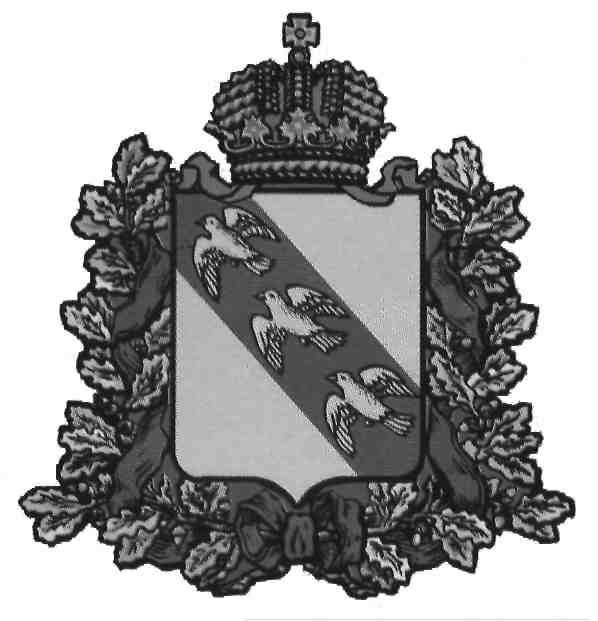 СОБРАНИЕ  ДЕПУТАТОВ        КОРЕНЕВСКОГО СЕЛЬСОВЕТА КОРЕНЕВСКОГО РАЙОНА КУРСКОЙ ОБЛАСТИ_________________________________307411, с. Коренево, ул. Лагутина, д. 61, тел: (47147) 3-22-42Р Е Ш Е Н И Еот 19.12.2018 г. № 24-42О  бюджете Кореневского сельсовета Кореневского района Курской области  на 2019 год и плановый период 2020 и 2021 годов Статья 1. Основные характеристики  бюджета Кореневского сельсовета на 2019 год и  плановый период 2020 и 2021 годов. Утвердить основные характеристики местного бюджета на 2019 год и  плановый период 2020 и 2021 годов:1. Утвердить основные характеристики местного бюджета на 2019 год:прогнозируемый общий объем доходов местного бюджета в сумме  3422430,0 рублей;общий объем расходов местного бюджета в сумме  3550063,0 рублей;дефицита местного бюджета в сумме 127633,0 рублей.2. Утвердить основные характеристики местного бюджета на 2020 и 2021 годы:прогнозируемый общий объем доходов местного бюджета на 2020 год в сумме     2303160,0 рублей, на 2021 год в сумме   2251879,0     рублей;общий объем расходов местного бюджета на 2020 год в сумме    2175527,0         рублей, в том числе условно утвержденные расходы в сумме 49525,0 рублей на 2021 год в сумме 2251879,0 рублей, в том числе условно утвержденные расходы в сумме 102867,0 рублей;дефицит (профицит) местного бюджета на 2020 год в сумме 0 рублей; дефицит (профицит) местного бюджета на 2021 год в сумме 0 рублей.Статья 2. Источники финансирования дефицита местного бюджетаУстановить источники финансирования дефицита местного бюджета:на 2019 год согласно приложению № 1 к настоящему Решению;на  плановый период 2020 и 2021 годы согласно приложению № 2 к настоящему Решению.Статья 3. Главные администраторы доходов местного бюджета, главные администраторы источников финансирования дефицита местного бюджета и поступления межбюджетных трансфертов в местный бюджет1. Утвердить перечень главных администраторов доходов местного бюджета согласно приложению № 3 к настоящему Решению.2. Утвердить перечень главных администраторов источников финансирования дефицита местного бюджета согласно приложению № 4 к настоящему Решению.Статья 4. Особенности администрирования доходов местного бюджета в 2019 году и в плановом периоде 2020 и 2021 годов1. Отсрочки и рассрочки по уплате местных налогов, а также пени и штрафов осуществляются при условии срока их действия в пределах финансового года.2. Установить, что средства, поступающие получателям бюджетных средств в погашение дебиторской задолженности прошлых лет, в полном объеме зачисляются в доход местного бюджета.3. Установить, что поступающие добровольные взносы и пожертвования (безвозмездные перечисления) казенным учреждениям (за исключением органов государственной власти) в полном объеме зачисляются в доход местного бюджета и направляются на финансирование получателей бюджетных средств согласно цели их предоставления.Статья 5.  Прогнозируемое поступление доходов местного бюджета в 2019 году и в плановом периоде 2020 и 2021 годов1. Утвердить прогнозируемое поступление доходов в местный бюджет в 2019 году согласно приложению № 5 к настоящему Решению.2.   Утвердить прогнозируемое поступление местный бюджет в плановом периоде 2020 и 2021 годов согласно приложению № 6 к настоящему Решению.Статья 6. Бюджетные ассигнования местного бюджета на 2019 год и на плановый период 2020 и 2021 годов1. Утвердить распределение бюджетных ассигнований по разделам, подразделам, целевым статьям (муниципальным программам Кореневского сельсовета и непрограммным направлениям деятельности), группам (подгруппам) видам расходов классификации расходов бюджета:на 2019 год согласно приложению № 7 к настоящему Решению;на плановый период 2020 и 2021 годов согласно приложению № 8 к настоящему Решению.2. Утвердить ведомственную структуру расходов местного бюджета:на 2019 год согласно приложению № 9 к настоящему Решениюна плановый период 2020 и 2021 годов согласно приложению № 10 к настоящему Решению.3.Утвердить распределение бюджетных ассигнований на реализацию программ     на 2019 год согласно приложению № 11 к настоящему Решению; на плановый период 2020 и 2021 годов согласно приложению № 12 к настоящему Решению4. Утвердить величину резервного фонда Администрации Кореневского сельсовета  на 2019 год в сумме 5000  рублей, на 2020 год в сумме 10000,0 рублей, на 2021 год в сумме 10000,0рублей.Статья 7. Особенности исполнения местного бюджета в 2019 году1. Муниципальное казенное учреждение может осуществлять платные услуги и иную приносящую доход деятельность, только если такое право предусмотрено в его учредительных документах. Доходы, полученные от указанной деятельности, поступают в местной бюджет.Главные распорядители бюджетных средств, в ведении которых находятся муниципальные казенные учреждения, осуществляющие платные услуги и иную приносящую доход деятельность, распределяют бюджетные ассигнования между указанными учреждениями с учетом объемов доходов от платных услуг и иной приносящей доход деятельности, осуществляемой этими учреждениями, поступивших в местный бюджет.2. Установить, что неиспользованные по состоянию на 1 января 2019 года остатки межбюджетных трансфертов, предоставленных из районного бюджета местным бюджетам в форме  иных межбюджетных трансфертов, имеющих целевое назначение, подлежат возврату в районный бюджет в течение первых 10 рабочих дней 2019 года.3. Остатки средств местного бюджета по состоянию на 1 января 2019 года на счете местного бюджета, образовавшиеся в связи с неполным использованием получателями средств местного бюджета восстановленных Фондом социального страхования Российской Федерации кассовых расходов, в соответствии с федеральным законодательством направляются в 2019 году на те же цели в качестве дополнительного источника.4. Администрация Кореневского сельсовета вправе принимать решения о поручении уполномоченному органу вносить в 2019 году изменения в показатели сводной бюджетной росписи местного бюджета, связанные с особенностями исполнения местного бюджета и (или) распределением, перераспределением бюджетных ассигнований между главными распорядителями средств местного бюджета,  в случаях:1) реорганизации муниципальных учреждений;2) сокращения межбюджетных трансфертов местным бюджетам в случаях, установленных статьей 136 Бюджетного кодекса Российской Федерации;3) распределения средств, предусмотренных в составе утвержденных бюджетных ассигнований по подразделу «Другие общегосударственные вопросы» раздела «Общегосударственные вопросы»; 4) передачи поступивших из резервного фонда Администрации Курской области иных межбюджетных трансфертов, имеющих целевое значение.5. Установить, что в 2019 году уменьшение общего объема бюджетных ассигнований, утвержденных в установленном порядке главному распорядителю средств местного бюджета на уплату налога на имущество организаций и земельного налога, для направления их на иные цели без внесения изменений в настоящее Решение не допускается.6. Установить, что получатель средств местного бюджета вправе предусматривать авансовые платежи:1) при заключении договоров (муниципальных контрактов) на поставку товаров (работ, услуг) в размерах:а) 100 процентов суммы договора (муниципального контракта) – по договорам (контрактам):об оказании услуг связи, о подписке на печатные издания и об их приобретении, об обучении на курсах повышения квалификации, о приобретении авиа- и железнодорожных билетов, билетов для проезда городским и пригородным транспортом, по договорам обязательного страхования гражданской ответственности владельцев автотранспортных средств;б) не более 30 процентов суммы договора (муниципального контракта) – по иным договорам (контрактам), если иное не предусмотрено законодательством Российской Федерации;2) для осуществления расходов, связанных с оплатой организационных взносов за участие в мероприятиях (выставках, конференциях, форумах, семинарах, совещаниях, тренингах, соревнованиях и т.п.), а также расходов, связанных со служебными командировками, – в размере 100 процентов.Статья 8. Особенности использования бюджетных ассигнований на обеспечение деятельности органов местного самоуправления и муниципальных казенных учреждений1. Органы местного самоуправления не вправе принимать решения, приводящие к увеличению в 2019 году численности муниципальных служащих Кореневского сельсовета и работников муниципальных казенных учреждений, а также расходов на их содержание. 2. Установить, что с 1 октября 2019 года размер денежного вознаграждения лиц, замещающих муниципальные  должности Кореневского сельсовета Кореневского района Курской области, окладов месячного денежного содержания муниципальных  служащих Кореневского сельсовета Кореневского района Курской области, а также месячных должностных окладов работников, замещающих должности, не являющиеся должностями муниципальной  службы, индексируется на 1,043.Статья 9. Муниципальный долг Кореневского сельсовета 1. Установить предельный объем муниципального долга Кореневского сельсовета на 2019 год в сумме    1276325,0  рублей, на 2020 год в сумме 1282725,0     рублей, на 2021 год в сумме    1289064,0 рублей.2. Установить верхний предел муниципального внутреннего долга Кореневского сельсовета на 1 января 2020 года по долговым обязательствам Кореневского сельсовета в сумме       127633,0    рублей, в том числе по муниципальным гарантиям – 0 рублей.3. Установить верхний предел муниципального внутреннего долга Кореневского сельсовета  на 1 января 2021 года по долговым обязательствам Кореневского сельсовета в сумме    0 рублей, в том числе по муниципальным гарантиям – 0 рублей.4. Установить верхний предел муниципального внутреннего долга Кореневского сельсовета на 1 января 2022 года по долговым обязательствам Кореневского сельсовета в сумме     0  рублей, в том числе по муниципальным гарантиям – 0 рублей.5. Утвердить Программу муниципальных внутренних заимствований Кореневского сельсовета на 2019 год согласно приложению № 13 к настоящему Решению и Программу муниципальных внутренних заимствований Кореневского сельсовета на плановый период 2020 и 2021 годов согласно приложению № 14 к настоящему Решению.6. Утвердить Программу муниципальных гарантий Кореневского сельсовета на 2019 год согласно приложению № 15 к настоящему Решению и Программу муниципальных гарантий Кореневского сельсовета на плановый период 2020 и 2021 годов согласно приложению № 16 к настоящему Решению.Статья 10. Привлечение бюджетных кредитов и кредитов коммерческих банковАдминистрация Кореневского сельсовета в 2019 году:1) привлекает бюджетные кредиты на финансирование кассовых разрывов, обусловленных сезонным характером затрат либо сезонным характером поступлений доходов, погашение долговых обязательств Кореневского сельсовета и на пополнение остатков средств на счете местного бюджета;2) в рамках установленного предельного размера муниципального долга привлекает бюджетные кредиты от других бюджетов бюджетной системы Российской Федерации сроком до 2-х лет для частичного покрытия дефицита местного бюджета и на осуществление мероприятий, связанных с ликвидацией стихийных бедствий и техногенных аварийСтатья 11. Вступление в силу настоящего РешенияНастоящее Решение вступает в силу с 1 января 2019 года.Председатель Собрания депутатов Кореневского сельсовета Кореневского района                                        Т.А. АртемьеваГлава Кореневского сельсовета Кореневского района                                                          А.В. Мартаков        Приложение №_1_        К решению собрания депутатов Кореневского сельсовета Кореневского района Курской области  «О бюджете Кореневского сельсовета Кореневского района Курской области на 2019 год и на плановый период 2020 и 2021 годов» от 19.12.2018 г. № 24-42Источники внутреннего финансирования дефицита бюджета Кореневского  сельсовета Кореневского района Курской области  на 2019 год( рублей)Приложение №_2_  К  решению собрания депутатов Кореневского сельсовета Кореневского района Курской области  «О бюджете Кореневского сельсовета Кореневского района Курской области на 2019 год и на плановый период 2020 и 2021 годов» от 19.12.2018 г. № 24-42Источники внутреннего финансирования дефицита бюджета Кореневского  сельсовета Кореневского района Курской области  на 2020-2021 год( рублей)Приложение №3 К решению собрания  депутатов Кореневского сельсовета Кореневского района Курской области «О бюджете  Кореневского    сельсовета Кореневского района Курской области  на 2019 год и плановый период  2020 и 2021 годов » от 19.12.2018 г. № 24-42Перечень главных администраторов доходов  бюджета Кореневского сельсовета Кореневского района Курской области       Приложение №4        К решению собрания депутатов  Кореневского сельсовета Кореневского района Курской области «О  бюджете Кореневского  сельсовета Кореневского района Курской области на 2019 год и плановый период 2020 и 2021 годов » от 19.12.2018 г. № 24-42Перечень главных администраторов источников финансирования дефицита местного бюджета	Приложение № 5К проекту решения собрания  депутатов Кореневского Сельсовета  Кореневского района Курской области «О бюджете  Кореневского сельсовета  Кореневского района Курской области на 2019 год и плановый период 2020 и 2021 годов» от 19.12.2018 г. №24-42 Поступления доходов в  бюджет Кореневского сельсовета Кореневского района Курской области  в 2019 году рублейПриложение № 6К  решению собрания  депутатов Кореневского Сельсовета  Кореневского района Курской области «О бюджете  Кореневского сельсовета  Кореневского района Курской области на 2019 год и на плановый период  2020 и 2021 годов» от 19.12.2018 г. № 24-42Поступления доходов в  бюджет Кореневского сельсовета Кореневского района Курской области  в 2020-2021 годурублей Приложение №7к  решению собрания депутатов Кореневского сельсовета Кореневского района «О бюджете Кореневского сельсовета Кореневского района Курской  области на 2019 год и плановый период 2020 и 2021 годов» от 19.12.2018 г. № 24-42Распределениебюджетных ассигнований по разделам, подразделам,  целевым статьям(муниципальным  программам Кореневского сельсовета и непрограммным направлениям деятельности) группам  видов расходов классификации расходов  местного бюджета на 2019 год( рублей) Приложение №8к решению собрания депутатов Кореневского сельсовета Кореневского района «О бюджете Кореневского сельсовета Кореневского района Курской  области на 2019 год и плановый период 2020 и 2021 годов»  от 19.12.2018 г. № 24-42Распределениебюджетных ассигнований по разделам, подразделам,  целевым статьям(муниципальным  программам Кореневского сельсовета и непрограммным направлениям деятельности) группам  видов расходов классификации расходов  местного бюджета на 2020-2021 год( рублей) Приложение №9к решению собрания депутатов Кореневского сельсовета Кореневского района «О бюджете Кореневского сельсовета Кореневского района Курской  области на 2019 год и плановый период 2020 и 2021 годов» от 19.12.2018 г. № 24-42 Ведомственная структура  расходов  местного бюджета на 2019 годрублейПриложение №10к  решению собрания депутатов Кореневского сельсовета Кореневского района «О бюджете Кореневского сельсовета Кореневского района Курской  области на 2019 год и плановый период 2020 и 2021 годов»  от 19.12.2018 г. № 24-42Ведомственная структура  расходов  местного бюджета на 2020-2021 годы( рублей)                                                                                   Приложение №11 К   решению собрания депутатов Кореневского  сельсовета  Кореневского района Курской области  «О бюджете Кореневского    сельсовета Кореневского района Курской области  на 2019 год и на плановый период 2020 и 2021 годов»  от 19.12.2018 г. № 24-42Распределение бюджетных ассигнований по целевым статьям (муниципальным программам Кореневского сельсовета и непрограммным направлениям деятельности), группам видов расходов классификации расходов местного бюджета на 2019 год	рублейПриложения №12  К  решению собрания депутатов Кореневского  сельсовета  Кореневского района Курской области  «О бюджете Кореневского    сельсовета Кореневского района Курской области  на 2019 год и на плановый период 2020 и 2021 годов» от 19.12.2018 г. № 24-42Распределение бюджетных ассигнований по целевым статьям (муниципальным программам Кореневского сельсовета и непрограммным направлениям деятельности), группам видов расходов классификации расходов местного бюджета на 2020-2021 годы	рублейПриложение № 13к  решению собрания депутатов Кореневского сельсовета Кореневского района «О бюджете Кореневского сельсовета Кореневского района Курской области на 2019 год и на плановый период 2020 и 2021 годов» от 19.12.2018 г. № 24-42Программа муниципальных внутренних заимствованийКореневского сельсовета на 2019 год	1. Привлечение внутренних заимствований2. Погашение внутренних заимствований                                                                                                     Приложение № 14к  решению собрания депутатов Кореневского сельсовета Кореневского района «О бюджете Кореневского сельсовета Кореневского района Курской области на 2018 год и на плановый период 2019 и 2020 годов» от 19.12.2018 г. № 24-42Программа муниципальных внутренних заимствованийКореневского сельсовета на плановый период 2020 и 2021 годов	1. Привлечение внутренних заимствований2. Погашение внутренних заимствованийКод бюджетной классификации Российской ФедерацииНаименование источников финансирования дефицита бюджетаСумма12301 00 00 00 00 0000 000Источники внутреннего финансирования дефицитов бюджетов127633,001 03 00 00 00 0000 000Бюджетные кредиты  от других бюджетов бюджетной системы Российской Федерации 127633,001 03 01 00 00 0000 000Бюджетные кредиты от других бюджетов бюджетной системы Российской Федерации в валюте Российской Федерации127633,001 03 01 00 00 0000 700Получение  бюджетных кредитов от  других бюджетов бюджетной системы Российской Федерации в валюте Российской Федерации                            127633,001 03 01 00 10 0000 710 Получение кредитов от других бюджетов бюджетной системы Российской Федерации бюджетами сельских поселений в валюте Российской Федерации                              127633,001 05 00 00 00 0000 000Изменение остатков средств на счетах 
по учету средств бюджета             001 05 00 00 00 0000 500Увеличение остатков средств бюджетов -3550063,001 05 02 00 00 0000 500Увеличение прочих остатков средств   
бюджетов                       -3550063,001 05 02 01 00 0000 510Увеличение прочих остатков денежных  
средств бюджетов                     -3550063,001 05 02 01 10 0000 510Увеличение прочих остатков денежных  
средств бюджетов сельских поселений     -3550063,001 05 00 00 00 0000 600Уменьшение остатков средств бюджетов 3550063,001 05 02 00 00 0000 600Уменьшение прочих остатков средств   
бюджетов                             3550063,001 05 02 01 00 0000 610Уменьшение прочих остатков денежных  
средств бюджетов                     3550063,001 05 02 01 10 0000 610Уменьшение прочих остатков денежных  
средств бюджетов сельских поселений     3550063,0Итого источники финансирования дефицитов бюджетов0Код бюджетной классификации Российской ФедерацииНаименование источников финансирования дефицита бюджетаСумма2020гСумма2021г12301 00 00 00 00 0000 000Источники внутреннего финансирования дефицитов бюджетов-127633,0001 03 01 00 00 0000 800Погашение бюджетных кредитов, полученных от других бюджетов бюджетной системы Российской Федерации в валюте Российской Федерации-127633,0001 03 01 00 10 0000 810Погашение бюджетами сельских поселений кредитов от других бюджетов бюджетной системы Российской Федерации в валюте Российской Федерации-127633,0001 05 00 00 00 0000 000Изменение остатков средств на счетах по учету средств бюджета             0001 05 00 00 00 0000 500Увеличение остатков средств бюджетов -2303160,0-2251879,001 05 02 00 00 0000 500Увеличение прочих остатков средств   
бюджетов                       -2303160,0-2251879,001 05 02 01 00 0000 510Увеличение прочих остатков денежных  
средств бюджетов                     -2303160,0-2251879,001 05 02 01 10 0000 510Увеличение прочих остатков денежных  
средств бюджетов сельских поселений     -2303160,0-2251879,001 05 00 00 00 0000 600Уменьшение остатков средств бюджетов 2303160,02251879,001 05 02 00 00 0000 600Уменьшение прочих остатков средств   
бюджетов                           2303160,02251879,001 05 02 01 00 0000 610Уменьшение прочих остатков денежных  
средств бюджетов                     2303160,02251879,001 05 02 01 10 0000 610Уменьшение прочих остатков денежных  
средств бюджетов сельских поселений     2303160,02251879,0Итого источники финансирования дефицитов бюджетов-127633,00Код бюджетной классификации Российской ФедерацииКод бюджетной классификации Российской ФедерацииНаименование   главного администратора доходов  бюджета поселенияглавного администратора доходовдоходов местного бюджетаНаименование   главного администратора доходов  бюджета поселения123001Администрация  Кореневского сельсовета Кореневского района Курской области0011 08 04020 01 0000 110Государственная пошлина за совершение нотариальных действий должностными лицами органов местного самоуправления, уполномоченными в  соответствии с законодательными актами Российской Федерации на совершение нотариальных действий001108 07175 01 0000 110Государственная пошлина за выдачу органом местного самоуправления поселения специального разрешения на движение по автомобильным дорогам транспортных средств, осуществляющих перевозки опасных, тяжеловесных и (или) крупногабаритных грузов, зачисляемая в бюджеты поселений0011 11 01050 10 0000 120Доходы в виде прибыли, приходящейся на доли в уставных (складочных) капиталах хозяйственных товариществ и обществ, или дивидендов по акциям, принадлежащим  сельским поселениям0011 11 02085 10 0000 120Доходы от размещения сумм, аккумулируемых в ходе проведения аукционов по продаже акций, находящихся в собственности сельских поселений0011 11 03050 10 0000 120Проценты, полученные от предоставления бюджетных кредитов внутри страны за счет средств бюджетов сельских поселений0011 11 05025 10 0000 120Доходы, получаемые в виде арендной платы, а   также средства от продажи права    на заключение  договоров  аренды за земли,  находящиеся в собственности сельских поселений (за исключением земельных участков муниципальных бюджетных и автономных учреждений)0011 11 05027 10 0000 120Доходы, получаемые  в  виде  арендной  платы  за земельные  участки,   расположенные   в   полосе отвода автомобильных  дорог  общего  пользования  местного значения, находящихся  в  собственности сельских  поселений0011 11 05035 10 0000 120Доходы от сдачи в аренду имущества, находящегося в оперативном управлении органов управления  сельских поселений и созданных ими учреждений (за исключением имущества муниципальных бюджетных и автономных учреждений)0011 11 05075 10 0000 120Доходы от сдачи в аренду имущества, составляющего казну сельских поселений (за исключением земельных участков)  0011 11 05093 10 0000 120Доходы от предоставления на платной основе парковок (парковочных мест), расположенных на автомобильных дорогах общего пользования местного значения, относящихся к собственности сельских  поселений0011 11 05325 10 0000 120Плата по соглашениям об установлении сервитута, заключенным органами местного самоуправления сельских поселений, государственными или муниципальными предприятиями либо государственными или муниципальными учреждениями в отношении земельных участков, находящихся в собственности сельских поселений0011 11 07015 10 0000 120Доходы от перечисления части прибыли, остающейся после уплаты налогов и иных обязательных платежей муниципальных унитарных предприятий, созданных  сельскими поселениями0011 11 09035 10 0000 120Доходы от эксплуатации и использования имущества автомобильных дорог, находящихся в собственности сельских  поселений0011 11 09045 10 0000 120Прочие поступления от использования имущества, находящегося в собственности сельских поселений (за исключением имущества муниципальных бюджетных и автономных учреждений, а также имущества муниципальных унитарных предприятий, в том числе казенных)  0011 12 04051 10 0000 120 Плата за использование лесов, расположенных на землях иных категорий, находящихся в  собственности сельских  поселений, в части платы по договору купли-продажи лесных насаждений 0011 12 04052 10 0000 120 Плата за использование лесов, расположенных на землях иных категорий, находящихся в  собственности сельских поселений, в части арендной платы  0011 12  05050 10 0000 120Плата за пользование водными объектами, находящимися в собственности сельских поселений0011 13 01540 10 0000 130Плата  за  оказание   услуг   по   присоединению   объектов  дорожного  сервиса   к   автомобильным дорогам общего  пользования  местного  значения, зачисляемая в бюджеты сельских поселений0011 14 01050 10 0000 410Доходы  от  продажи   квартир,   находящихся   в собственности  сельских поселений0011 14 02052 10 0000 410Доходы от реализации имущества, находящегося в оперативном управлении учреждений, находящихся в ведении органов управления сельских поселений (за исключением имущества муниципальных бюджетных и автономных учреждений), в части реализации основных средств по указанному имуществу0011 14 02052 10 0000 440Доходы от реализации имущества, находящегося в оперативном управлении учреждений, находящихся в ведении органов управления сельских поселений (за исключением имущества муниципальных бюджетных и автономных учреждений), в части реализации материальных запасов по указанному имуществу001114 02053 10 0000 410Доходы   от    реализации    иного    имущества,    находящегося  в  собственности   поселений   (за исключением имущества муниципальных бюджетных  и  автономных   учреждений,   а   также   имущества муниципальных  унитарных  предприятий,   в   том числе    казенных),    в    части     реализации основных средств по указанному имуществу0011 14 02053 10 0000 440Доходы   от    реализации    иного    имущества,    находящегося  в  собственности сельских  поселений   (за исключением имущества муниципальных бюджетных  и  автономных   учреждений,   а   также   имущества муниципальных  унитарных  предприятий,   в   том числе    казенных),    в    части     реализации материальных запасов по указанному имуществу001114 02058 10 0000 410Доходы от реализации недвижимого имущества бюджетных, автономных учреждений, находящихся в собственности сельских поселений, в части реализации основных средств001 114 03050 10 0000 410Средства от распоряжения и реализации конфискованного и иного имущества, обращенного в доходы сельских поселений (в части реализации основных средств по указанному имуществу)0011 14 03050 10 0000 440Средства от распоряжения и реализации конфискованного и иного имущества, обращенного в доходы сельских поселений (в части реализации материальных запасов по указанному имуществу)0011 14 04050 10 0000 420Доходы от продажи нематериальных активов, находящихся в собственности сельских поселений 0011 14 06025 10 0000 430Доходы  от продажи земельных участков, находящихся в собственности сельских поселений (за исключением земельных участков муниципальных  бюджетных и автономных учреждений)001 114 06045 10 0000 430 Доходы  от продажи земельных участков, находящихся в собственности сельских поселений ,находящихся в пользовании  бюджетных и автономных учреждений0011 14 06325 10 0000 430Плата за увеличение площади земельных участков, находящихся в частной собственности, в результате перераспределения таких земельных участков и земельных участков, находящихся в собственности сельских поселений0011 16 18050 10 0000 140Денежные взыскания (штрафы) за нарушение бюджетного законодательства (в части бюджетов сельских поселений)0011 16 32000 10 0000 140Денежные взыскания, налагаемые в возмещение ущерба, причиненного в результате незаконного или нецелевого использования бюджетных средств (в части бюджетов сельских  поселений)001116 33050 10 0000 140Денежные взыскания (штрафы) за нарушение законодательства Российской Федерации о контрактной системе в сфере закупок товаров, работ, услуг для обеспечения государственных и муниципальных нужд для нужд сельских поселений0011 16 37040 10 0000 140Поступления сумм в возмещение вреда, причиняемого автомобильным дорогам местного значения транспортными средствами, осуществляющими перевозки тяжеловесных и (или) крупногабаритных грузов, зачисляемые в бюджеты сельских поселений0011 16 42050 10 0000 140Денежные взыскания (штрафы) за нарушение условий договоров (соглашений) о предоставлении бюджетных кредитов за счет средств бюджетов сельских поселений001116 46000 10 0000 140Поступления сумм в возмещение ущерба в связи с нарушением исполнителем (подрядчиком) условий государственных контрактов или иных договоров, финансируемых за счет средств муниципальных дорожных фондов сельских поселений, либо в связи с уклонением от заключения таких контрактов или иных договоров001116 51040 02 0000 140Денежные взыскания (штрафы), установленные законами субъектов Российской Федерации за несоблюдение муниципальных правовых актов, зачисляемые в бюджеты поселений0011 17 02020 10 0000 180Возмещение потерь сельскохозяйственного производства, связанных с изъятием сельскохозяйственных угодий, расположенных на территориях сельских поселений (по обязательствам, возникшим до 1 января 2008 года)001117 14030 10 0000 180Средства самообложения граждан, зачисляемые в бюджеты сельских  поселений000Иные доходы бюджета поселения, администрирование которых может осуществляться главными администраторами доходов бюджета поселения в пределах их компетенции0001 11 08050 10 0000 120Средства, получаемые от передачи имущества, находящегося в собственности сельских поселений (за исключением имущества муниципальных бюджетных и автономных учреждений, а также имущества муниципальных унитарных предприятий, в том числе казенных), в залог, в доверительное управление0001 11 09015 10 0000 120Доходы от распоряжения правами на результаты интеллектуальной деятельности военного, специального и двойного назначения, находящимися в собственности сельских поселений0001 11 09025 10 0000 120Доходы от распоряжения правами на результаты научно-технической деятельности, находящимися в собственности сельских поселений000113 01076 10 0000 130Доходы от оказания информационных услуг органами местного самоуправления сельских поселений, казенными учреждениями сельских поселений0001 13 01995 10 0000 130Прочие доходы от оказания платных услуг (работ) получателями средств бюджетов сельских поселений0001 13 02065 10 0000 130Доходы, поступающие в порядке возмещения расходов, понесенных в связи с эксплуатацией имущества сельских поселений0001 13 02995 10 0000 130Прочие доходы от компенсации затрат бюджетов сельских поселений0001 15 02050 10 0000 140Платежи, взимаемые органами местного самоуправления (организациями) сельских поселений за выполнение определенных функций0001 16 23051 10 0000 140Доходы от возмещения ущерба при возникновении страховых случаев по обязательному страхованию гражданской ответственности, когда выгодоприобретателями выступают получатели средств бюджетов сельских поселений0001 16 23052 10 0000 140Доходы от возмещения ущерба при возникновении иных страховых случаев, когда выгодоприобретателями выступают получатели средств бюджетов сельских поселений0001 16 32000 10 0000 140Денежные взыскания, налагаемые в возмещение ущерба, причиненного в результате незаконного или нецелевого использования бюджетных средств (в части бюджетов сельских поселений)0001 16 90050 10 0000 140Прочие поступления от денежных взысканий (штрафов) и иных сумм в возмещение ущерба, зачисляемые в бюджеты сельских поселений0001 17 01050 10 0000 180Невыясненные поступления, зачисляемые в бюджеты сельских поселений0001 17 05050 10 0000 180Прочие неналоговые доходы бюджетов сельских поселенийКод главыКод группы, подгруппы, статьи и вида источниковНаименование123001Администрация Кореневского сельсовета Кореневского района  Курской области00101 03 01 00 10 0000 710Получение кредитов от других бюджетов бюджетной системы Российской Федерации бюджетами поселений в валюте Российской Федерации00101 03 01 00 10 0000 810Погашение бюджетами поселений  кредитов от других бюджетов бюджетной системы Российской Федерации в валюте Российской Федерации00101 05 02 01 10 0000 510Увеличение прочих остатков денежных средств бюджетов поселений 00101 05 02 01 10 0000 610Уменьшение прочих остатков денежных средств бюджетов поселений Код бюджетной классификации Российской ФедерацииНаименование доходовСумма1231 00 00000 00 0000 000НАЛОГОВЫЕ И НЕНАЛОГОВЫЕ ДОХОДЫ1276325,01 01 00000 00 0000 000НАЛОГИ НА ПРИБЫЛЬ, ДОХОДЫ152645,01 01 02000 01 0000 110Налог на доходы физических лиц152645,01 01 02010 01 0000 110Налог на доходы физических лиц с доходов, источником которых является налоговый агент, за исключением доходов, в отношении которых исчисление и уплата налога осуществляются в соответствии со статьями 227, 227.1 и 228 Налогового кодекса Российской Федерации152394,01 01 02020 01 0000 110Налог на доходы физических лиц с доходов, полученных от осуществления деятельности физическими лицами, зарегистрированными в качестве индивидуальных предпринимателей, нотариусов, занимающихся частной практикой, адвокатов, учредивших адвокатские кабинеты, и других лиц, занимающихся частной практикой в соответствии со статьей 227 Налогового кодекса Российской Федерации34,01 01 02030 01 0000 110Налог на доходы физических лиц с доходов,  полученных физическими лицами в соответствии со статьей 228 Налогового Кодекса Российской Федерации217,01 06 00000 00 0000 000НАЛОГИ НА ИМУЩЕСТВО1073708,01 06 01000 00 0000 110Налог на имущество физических лиц211531,01 06 01030 10 0000 110Налог на имущество физических лиц, взимаемый по ставкам, применяемым к объектам налогообложения, расположенным в границах сельских поселений 211531,01 06 06000 00 0000 110Земельный налог862177,01 06 06030 00 0000 110Земельный налог с организаций400926,01 06 06033 10 0000 110Земельный налог с организаций, обладающих земельным участком, расположенным в границах сельских поселений400926,01 06 06040 00 0000 110Земельный налог с физических лиц461251,01 06 06043 10 0000 110Земельный налог с физических лиц, обладающих земельным участком, расположенным в границах сельских поселений461251,01 13 00000 00 0000 000ДОХОДЫ ОТ ОКАЗАНИЯ ПЛАТНЫХ УСЛУГ И КОМПЕНСАЦИИ ЗАТРАТ ГОСУДАРСТВА46862,01 13 01000 00 0000 130Доходы от оказания платных услуг (работ)1862,01 13 01990 00 0000 130Прочие доходы от оказания платных услуг (работ)1862,01 13 01995 10 0000 130Прочие доходы от оказания платных услуг (работ) получателями средств бюджетов сельских поселений1862,01 13 02000 00 0000 130Доходы от компенсации затрат государства45000,01 13 02990 00 0000 130Прочие доходы от компенсации затрат государства45000,01 13 02995 10 0000 130Прочие доходы от компенсации затрат бюджетов сельских поселений45000,01 16 00000 00 0000 000ШТРАФЫ, САНКЦИИ, ВОЗМЕЩЕНИЕ УЩЕРБА3000,01 16 33000 00 0000 140Денежные взыскания (штрафы) за нарушение законодательства Российской Федерации о контрактной системе в сфере закупок товаров, работ, услуг для обеспечения государственных и муниципальных нужд3000,01 16 33050 10 0000 140Денежные взыскания (штрафы) за нарушение законодательства Российской Федерации о контрактной системе в сфере закупок товаров, работ, услуг для обеспечения государственных и муниципальных нужд для нужд сельских поселений3000,01 17 00000 00 0000 000ПРОЧИЕ НЕНАЛОГОВЫЕ ДОХОДЫ110,01 17 05000 00 0000 180Прочие неналоговые доходы110,01 17 05050 10 0000 180Прочие неналоговые доходы бюджетов сельских поселений110,0200 00000 00 0000  000БЕЗВОЗМЕЗДНЫЕ ПОСТУПЛЕНИЯ2146105,0202 00000 00 0000 000Безвозмездные поступления от других бюджетовбюджетной системы Российской Федерации2146105,0202 10000 00 0000 150Дотации бюджетам бюджетной системы Российской Федерации1455086,0202 15001 00 0000 150Дотация бюджетам сельских поселений  на выравнивание бюджетной обеспеченности960336,0202 15001 10 0000 150Дотации бюджетам сельских поселений на выравнивание бюджетной обеспеченности960336,0202 15002 00 0000 150Дотации бюджетам на поддержку мер по обеспечению сбалансированности бюджетов494750,0202 15002 10 0000 150Дотации бюджетам сельских поселений  на поддержку мер по обеспечению сбалансированности бюджетов 494750,02 02 20000 00 0000 150Субсидии бюджетам бюджетной системы Российской Федерации (межбюджетные субсидии)496473,02 02 29999 00 0000 150Прочие субсидии496473,02 02 29999 10 0000 150Прочие субсидии бюджетам сельских поселений496473,0202 35000 00 0000 150Субвенции бюджетам субъектов  Российской Федерации и муниципальных образований194546,0202 35118 00 0000 150Субвенции бюджетам на осуществление первичного воинского учета на территориях, где отсутствуют военные комиссариаты194546,0202 35118 10 0000 150Субвенции бюджетам сельских  поселений на осуществление первичного воинского учета на территориях, где отсутствуют военные комиссариаты194546,0850 00000 00 0000 000Доходы бюджета - итого3422430,0Код бюджетной классификации Российской ФедерацииНаименование доходовСумма на 2020 годСумма на 2021 год1231 00 00000 00 0000 000НАЛОГОВЫЕ И НЕНАЛОГОВЫЕ ДОХОДЫ1282725,01289064,01 01 00000 00 0000 000НАЛОГИ НА ПРИБЫЛЬ, ДОХОДЫ159045,0165384,01 01 02000 01 0000 110Налог на доходы физических лиц159045,0165384,01 01 02010 01 0000 110Налог на доходы физических лиц с доходов, источником которых является налоговый агент, за исключением доходов, в отношении которых исчисление и уплата налога осуществляются в соответствии со статьями 227, 227.1 и 228 Налогового кодекса Российской Федерации158793,0165130,01 01 02020 01 0000 110Налог на доходы физических лиц с доходов, полученных от осуществления деятельности физическими лицами, зарегистрированными в качестве индивидуальных предпринимателей, нотариусов, занимающихся частной практикой, адвокатов, учредивших адвокатские кабинеты, и других лиц, занимающихся частной практикой в соответствии со статьей 227 Налогового кодекса Российской Федерации35,037,01 01 02030 01 0000 110Налог на доходы физических лиц с доходов,  полученных физическими лицами в соответствии со статьей 228 Налогового Кодекса Российской Федерации217,0217,01 06 00000 00 0000 000НАЛОГИ НА ИМУЩЕСТВО1073708,01073708,01 06 01000 00 0000 110Налог на имущество физических лиц211531,0211531,01 06 01030 10 0000 110Налог на имущество физических лиц, взимаемый по ставкам, применяемым к объектам налогообложения, расположенным в границах сельских поселений 211531,0211531,01 06 06000 00 0000 110Земельный налог862177,0862177,01 06 06030 00 0000 110Земельный налог с организаций400926,0400926,01 06 06033 00 0000 110Земельный налог с организаций, обладающих земельным участком, расположенным в границах сельских поселений400926,0400926,01 06 06040 00 0000 110Земельный налог с физических лиц461251,0461251,01 06 06043 10 0000 110Земельный налог с физических лиц, обладающих земельным участком, расположенным в границах сельских поселений461251,0461251,01 13 00000 00 0000 000ДОХОДЫ ОТ ОКАЗАНИЯ ПЛАТНЫХ УСЛУГ И КОМПЕНСАЦИИ ЗАТРАТ ГОСУДАРСТВА46862,046862,01 13 01000 00 0000 130Доходы от оказания платных услуг (работ)1862,01862,01 13 01990 00 0000 130Прочие доходы от оказания платных услуг (работ)1862,01862,01 13 01995 10 0000 130Прочие доходы от оказания платных услуг (работ) получателями средств бюджетов сельских поселений1862,01862,01 13 02000 00 0000 130Доходы от компенсации затрат государства45000,045000,01 13 02990 00 0000 130Прочие доходы от компенсации затрат государства45000,045000,01 13 02995 10 0000 130Прочие доходы от компенсации затрат бюджетов сельских поселений45000,045000,01 16 00000 00 0000 000ШТРАФЫ, САНКЦИИ, ВОЗМЕЩЕНИЕ УЩЕРБА3000,03000,01 16 33000 00 0000 140Денежные взыскания (штрафы) за нарушение законодательства Российской Федерации о контрактной системе в сфере закупок товаров, работ, услуг для обеспечения государственных и муниципальных нужд3000,03000,01 16 33050 10 0000 140Денежные взыскания (штрафы) за нарушение законодательства Российской Федерации о контрактной системе в сфере закупок товаров, работ, услуг для обеспечения государственных и муниципальных нужд для нужд сельских поселений3000,03000,01 17 00000 00 0000 000ПРОЧИЕ НЕНАЛОГОВЫЕ ДОХОДЫ110,0110,01 17 05000 00 0000 180Прочие неналоговые доходы110,0110,01 17 05050 10 0000 180Прочие неналоговые доходы бюджетов сельских поселений110,0110,0200 00000 00 0000  000БЕЗВОЗМЕЗДНЫЕ ПОСТУПЛЕНИЯ1020435,0962815,0202 00000 00 0000 000Безвозмездные поступления от других бюджетовбюджетной системы Российской Федерации1020435,0962815,0202 10000 00 0000 150Дотации бюджетам бюджетной системы Российской Федерации825889,0768269,0202 15001 00 0000 150Дотация бюджетам сельских поселений  на выравнивание бюджетной обеспеченности825889,0768269,0202 15001 10 0000 150Дотации бюджетам сельских поселений на выравнивание бюджетной обеспеченности825889,0768269,0202 35000 00 0000 150Субвенции бюджетам субъектов  Российской Федерации и муниципальных образований194546,0194546,0202 35118 00 0000 150Субвенции бюджетам на осуществление первичного воинского учета на территориях, где отсутствуют военные комиссариаты194546,0194546,0202 35118 10 0000 150Субвенции бюджетам сельских  поселений на осуществление первичного воинского учета на территориях, где отсутствуют военные комиссариаты194546,0194546,0850 00000 00 0000 000Доходы бюджета - итого2303160,02251879,0НаименованиепоказателяРзП РЦСРВРсумма123456Всего:3550063,0Общегосударственные вопросы011685399,0Функционирование высшего должностного лица субъекта Российской Федерации и  муниципального образования0102495172,0Обеспечение функционирования главы муниципального образования010271 495172,0Глава муниципального образования010271 1 495172,0Обеспечение деятельности  и выполнение функций органов местного самоуправления010271 1 00 С1402495172,0Расходы на выплаты персоналу в целях обеспечения выполнения функций государственными (муниципальными) органами, казенными учреждениями, органами управления государственными внебюджетными фондами010271 1 00 С1402100495172,0Функционирование Правительства Российской Федерации, высших исполнительных  органов государственной власти субъектов Российской Федерации, местных администраций 0104918768,0Обеспечение функционирования местных администраций010473 918768,0Обеспечение деятельности администрации муниципального образования010473 1 918768,0Обеспечение деятельности  и выполнение функций органов местного самоуправления010473 1 00 С1402918768,0Расходы на выплаты персоналу в целях обеспечения выполнения функций государственными (муниципальными) органами, казенными учреждениями, органами управления государственными внебюджетными фондами 010473 1 00 С1402100913968,0Иные бюджетные ассигнования010473 1 00 С14028004800,0Обеспечение деятельности финансовых, налоговых и таможенных органов и органов финансового (финансово-бюджетного) надзора010633320,0Обеспечение деятельности контрольно-счетных органов муниципального образования010674 26400,0Аппарат контрольно-счетного органа муниципального образования010674 3 26400,0Осуществление переданных полномочий в сфере внешнего муниципального финансового контроля010674 3 00  П148426400,0Межбюджетные трансферты010674 3 00 П148450026400,0Непрограммная деятельность органов местного самоуправления0106776920,0Непрограммные расходы органов местного самоуправления010677 16920,0Осуществление переданных полномочий в сфере внутреннего муниципального финансового контроля010677 1 00 П14856920,0Межбюджетные трансферты010677 1 00 П14855006920,0Резервные фонды01115000,0Резервные фонды органов местного самоуправления011178 5000,0Резервные фонды011178 1 5000,0Резервный  фонд местной администрации011178 1 00 С14035000,0Иные бюджетные ассигнования011178 1 00 С14038005000,0Другие общегосударственные вопросы0113233139,0 Муниципальная программа «Развитие муниципальной службы в Кореневском сельсовете Кореневского района»011309 205139,0Подпрограмма «Реализация мероприятий, направленных на развитие муниципальной службы» 011309 1 205139,0Основное мероприятие «Содействие повышению квалификации муниципальных служащих»011309 1 01 2000,0Мероприятия, направленные на развитие муниципальной службы011309 1 01 С14372000,0Закупка товаров, работ и услуг для обеспечения государственных (муниципальных) нужд01 1309 1 01  С14372002000,0Основное мероприятие «Обеспечение материально техническими ресурсами и информационно-коммуникационное сопровождение  рабочих мест муниципальных служащих Кореневского сельсовета Кореневского района»011309 1 02 203139,0Мероприятия, направленные на развитие муниципальной службы011309 1 02 С1437203139,0Закупка товаров, работ и услуг для обеспечения государственных (муниципальных) нужд011309 1 02 С1437200203139,0Реализация государственных функций связанных с общегосударственным управлением011376 3000,0Выполнение других обязательств органа местного самоуправления011376 1 3000,0Выполнение других(прочих) обязательств органа местного самоуправления011376 1 00 С14043000,0Закупка товаров, работ и услуг для обеспечения государственных (муниципальных) нужд011376 1 00 С14042003000,0Непрограммная деятельность органа местного самоуправления011377 25000,0Непрограммные  расходы органа местного самоуправления011377 2 25000,0Реализация мероприятий по распространению официальной информации011377 2 00 С143925000,0Закупка товаров, работ и услуг для обеспечения государственных (муниципальных) нужд011377 2 00 С143920025000,0Национальная оборона02194546,0Мобилизационная и вневойсковая подготовка0203194546,0Непрограммная деятельность органов местного самоуправления020377 194546,0Непрограммные расходы органов местного самоуправления020377 2 194546,0Осуществление первичного воинского учета на территориях, где отсутствуют военные комиссариаты020377 2 00 51180194546,0Расходы на выплаты персоналу в целях обеспечения выполнения функций государственными (муниципальными) органами, казенными учреждениями, органами управления государственными внебюджетными фондами020377 2 00 51180100194546,0Национальная безопасность и правоохранительная деятельность03300,0Защита населения и территории от чрезвычайных ситуаций природного и техногенного характера, гражданская оборона0309200,0Муниципальная программа «Защита населения и территории от чрезвычайных ситуаций, обеспечение пожарной безопасности и безопасности людей на водных объектах на территории муниципального образования «Кореневский сельсовет» Кореневского района»030913 200,0Подпрограмма  «Снижение рисков  и смягчение последствий  чрезвычайных ситуаций  природного и техногенного характера в муниципальном образовании «Кореневский сельсовет» Кореневского района Курской области»030913 2 200,0Основное мероприятие " Участие в предупреждении и ликвидации последствий чрезвычайных ситуаций в границах поселения"030913 2 01 100,0Реализация мероприятий  в области гражданской обороны, защиты населения и территорий от чрезвычайных ситуаций, безопасности людей на водных объектах030913 2 01 С1460100,0Закупка товаров, работ и услуг для обеспечения государственных (муниципальных) нужд030913 2 01 С1460200100,0Основное мероприятие «Осуществление мероприятий по обеспечению безопасности людей на водных объектах, охране их жизни и здоровья»030913 2 02 100,0Реализация мероприятий  в области гражданской обороны, защиты населения и территорий от чрезвычайных ситуаций, безопасности людей на водных объектах030913 2 02 С1460100,0Закупка товаров, работ и услуг для обеспечения государственных (муниципальных) нужд030913 2 02 С1460200100,0Обеспечение пожарной безопасности0310100,0Муниципальная программа «Защита населения и территории от чрезвычайных ситуаций, обеспечение пожарной безопасности и безопасности людей на водных объектах на территории муниципального образования «Кореневский сельсовет» Кореневского района»031013 100,0Подпрограмма «Обеспечение комплексной безопасности жизнедеятельности населения от чрезвычайных ситуаций природного и техногенного характера, стабильности техногенной обстановки» в муниципальном образовании «Кореневский сельсовет» Кореневского района Курской области 031013 1 100,0Основное мероприятие «Содействие развитию системы пожарной безопасности на территории муниципального образования «Кореневский сельсовет»»031013 1 01 100,0Обеспечение первичных мер пожарной безопасности в границах населенных пунктов поселения031013 1 01 С1415100,0Закупка товаров, работ и услуг для обеспечения государственных (муниципальных) нужд031013 1 01 С1415200100,0Национальная экономика04100,0Другие вопросы в области национальной экономики0412100,0Муниципальная программа «Энергосбережение и повышение энергетической эффективности в муниципальном образовании «Кореневский сельсовет» Кореневского района »041205 100,0Подпрограмма «Энергосбережение в муниципальном образовании «Кореневский сельсовет»» 041205 1 100,0Основное мероприятие «Создания условий повышения энергетической эффективности в муниципальном образовании»041205 1 01 100,0Мероприятия в области энергосбережения041205 1 01 С1434100,0Закупка товаров, работ и услуг для обеспечения государственных (муниципальных) нужд041205 1 01 С1434200100,0Жилищно-коммунальное хозяйство05303300,0Благоустройство0503303300,0Муниципальная программа  «Обеспечение доступным и комфортным жильем и коммунальными услугами  граждан в муниципальном образовании «Кореневский сельсовет» Кореневского района» 050307 303300,0Подпрограмма «Обеспечение качественными услугами ЖКХ населения «МО» «Кореневский сельсовет» Кореневского района» 050307 1 303300,0Основное мероприятие «Содействие повышению уровня комплексного благоустройства территории населенных пунктов»05 0307 1 01 303000,0Мероприятия по благоустройству050307 1 01 С1433303000,0Закупка товаров, работ и услуг для обеспечения государственных (муниципальных) нужд050307 1 01 С1433200303000,0Основное мероприятие «Организация ритуальных услуг и содержание мест захоронения»050307 1 02 100,0Мероприятия по благоустройству050307 1 02 С1433100,0Закупка товаров, работ и услуг для обеспечения государственных (муниципальных) нужд050307 1 02 С1433200100,0Основное мероприятие «Создания условий для массового отдыха жителей поселения и организации обустройства мест массового отдыха населения, включая обеспечение свободного доступа граждан к водным объектам общего  пользования и их береговым полосам»050307 1 03 100,0Мероприятия по благоустройству050307 1 03 С1433100,0Закупка товаров, работ и услуг для обеспечения государственных (муниципальных) нужд050307 1 03 С1433200100,0Основное мероприятие «Участие в организации деятельности по сбору (в том числе раздельному сбору) и транспортированию твердых коммунальных отходов050307 1 04100,0Мероприятия по сбору и транспортированию твердых коммунальных отходов050307 1 04 С1457100,0Закупка товаров, работ и услуг для обеспечения государственных (муниципальных) нужд050307 1 04 С1457200100,0Образование07100,0Молодежная политика 0707100,0Муниципальная программа«Повышение эффективности работы с молодежью, организация отдыха и оздоровления детей, молодежи, развитие физической культуры и спорта в муниципальном образовании «Кореневский сельсовет» Кореневского района »070708 100,0Подпрограмма «Повышение эффективности реализации молодежной политики» 070708 1 100,0Основное мероприятие «Создание условий для вовлечения молодежи в активную общественную деятельность»070708 1 01 100,0Реализация мероприятий в сфере молодежной политики070708 1 01 С1414100,0Закупка товаров, работ и услуг для обеспечения государственных (муниципальных) нужд070708 1 01 С1414200100,0Культура,  кинематография 081366218,0Культура08011366218,0Муниципальная программа «Развитие культуры на территории муниципального образования «Кореневский сельсовет» Кореневского района 080101 1366218,0Подпрограмма «Искусство» 080101 1 1366218,0Основное мероприятие «Обеспечения деятельности и выполнения функций казенных учреждений культуры муниципального образования080101 1 01 1366218,0Обеспечение оплаты труда работников учреждений культуры муниципальных образований городских и сельских поселений080101 1 01 S3330787445,0Расходы на выплаты персоналу в целях обеспечения выполнения функций государственными (муниципальными) органами, казенными учреждениями, органами управления государственными внебюджетными фондами 080101 1 01 S3330100787445,0Субсидии местным бюджетам на зарплату и начисления на выплаты по оплате труда работников учреждений культуры муниципальных образований городских и сельских поселений080101 1 01 13330496473,0Расходы на выплаты персоналу в целях обеспечения выполнения функций государственными (муниципальными) органами, казенными учреждениями, органами управления государственными внебюджетными фондами080101 1 01 13330100496473,0Расходы на обеспечение деятельности (оказание услуг) муниципальных учреждений080101 1 01 С140182300,0Закупка товаров, работ и услуг для обеспечения государственных (муниципальных) нужд080101 1 01 С140120082300,0Физическая культура и спорт11100,0Физическая культура и спорт1101100,0Муниципальная программа«Повышение эффективности работы с молодежью, организация отдыха и оздоровления детей, молодежи, развитие физической культуры и спорта в муниципальном образовании «Кореневский сельсовет» Кореневского района »110108 100,0Подпрограмма «Реализация муниципальной политики в сфере физической культуры и спорта» 110108 2 100,0Основное мероприятие «Содействие физическому воспитанию, вовлечение населения в занятия физической культурой и массовым спортом»11 0108 2 01 100,0Создание условий, обеспечивающих повышение мотивации жителей муниципального образования к регулярным занятиям физической культурой и спортом и ведению здорового образа жизни110108 2 01 С1406100,0Закупка товаров, работ и услуг для обеспечения государственных (муниципальных) нужд110108 2 01 С1406200100,0НаименованиепоказателяРзП РЦСРВРСумма на 2020 годСумма на 2021 год1234567Всего:2175527,02251879,0Общегосударственные вопросы01847812,0936435,0Функционирование высшего должностного лица субъекта Российской Федерации и  муниципального образования0102277740,0277740,0Обеспечение функционирования главы муниципального образования010271 277740,0277740,0Глава муниципального образования010271 1 277740,0277740,0Обеспечение деятельности  и выполнение функций органов местного самоуправления010271 1 00 С1402277740,0277740,0Расходы на выплаты персоналу в целях обеспечения выполнения функций государственными (муниципальными) органами, казенными учреждениями, органами управления государственными внебюджетными фондами010271 1 00 С1402100277740,0277740,0Функционирование Правительства Российской Федерации, высших исполнительных  органов государственной власти субъектов Российской Федерации, местных администраций 0104455061,0546684,0Обеспечение функционирования местных администраций010473 455061,0546684,0Обеспечение деятельности администрации муниципального образования010473 1 455061,0546684,0Обеспечение деятельности  и выполнение функций органов местного самоуправления010473 1 00 С1402455061,0546684,0Расходы на выплаты персоналу в целях обеспечения выполнения функций государственными (муниципальными) органами, казенными учреждениями, органами управления государственными внебюджетными фондами 010473 1 00 С1402100447461,0539084,0Иные бюджетные ассигнования010473 1 00 С14028007600,07600,0Обеспечение деятельности финансовых, налоговых и таможенных органов и органов финансового (финансово-бюджетного) надзора010633320,033320,0Обеспечение деятельности контрольно-счетных органов муниципального образования010674 26400,026400,0Аппарат контрольно-счетного органа муниципального образования010674 3 26400,026400,0Осуществление переданных полномочий в сфере внешнего муниципального финансового контроля010674 3 00  П148426400,026400,0Межбюджетные трансферты010674 3 00 П148450026400,026400,0Непрограммная деятельность органов местного самоуправления0106776920,06920,0Непрограммные расходы органов местного самоуправления010677 16920,06920,0Осуществление переданных полномочий в сфере внутреннего муниципального финансового контроля010677 1 00 П14856920,06920,0Межбюджетные трансферты010677 1 00 П14855006920,06920,0Резервные фонды011110000,010000,0Резервные фонды органов местного самоуправления011178 10000,010000,0Резервные фонды011178 1 10000,010000,0Резервный  фонд местной администрации011178 1 00 С140310000,010000,0Иные бюджетные ассигнования011178 1 00 С140380010000,010000,0Другие общегосударственные вопросы011371691,068691,0 Муниципальная программа «Развитие муниципальной службы в Кореневском сельсовете Кореневского района»011309 65691,062691,0Подпрограмма «Реализация мероприятий, направленных на развитие муниципальной службы» 011309 1 65691,062691,0Основное мероприятие «Содействие повышению квалификации муниципальных служащих»011309 1 01 3000,00,0Мероприятия, направленные на развитие муниципальной службы011309 1 01 С14373000,00,0Закупка товаров, работ и услуг для обеспечения государственных (муниципальных) нужд01 1309 1 01  С14372003000,00,0Основное мероприятие «Обеспечение материально техническими ресурсами и информационно-коммуникационное сопровождение  рабочих мест муниципальных служащих Кореневского сельсовета Кореневского района»011309 1 02 62691,062691,0Мероприятия, направленные на развитие муниципальной службы011309 1 02 С143762691,062691,0Закупка товаров, работ и услуг для обеспечения государственных (муниципальных) нужд011309 1 02 С143720062691,062691,0Реализация государственных функций связанных с общегосударственным управлением011376 4000,04000,0Выполнение других обязательств органа местного самоуправления011376 1 4000,04000,0Выполнение других(прочих) обязательств органа местного самоуправления011376 1 00 С14044000,04000,0Закупка товаров, работ и услуг для обеспечения государственных (муниципальных) нужд011376 1 00 С14042004000,04000,0Непрограммная деятельность органа местного самоуправления011377 2000,02000,0Непрограммные  расходы органа местного самоуправления011377 2 2000,02000,0Реализация мероприятий по распространению официальной информации011377 2 00 С14392000,02000,0Закупка товаров, работ и услуг для обеспечения государственных (муниципальных) нужд011377 2 00 С14392002000,02000,0Национальная оборона02194546,0194546,0Мобилизационная и вневойсковая подготовка0203194546,0194546,0Непрограммная деятельность органов местного самоуправления020377 194546,0194546,0Непрограммные расходы органов местного самоуправления020377 2 194546,0194546,0Осуществление первичного воинского учета на территориях, где отсутствуют военные комиссариаты020377 2 00 51180194546,0194546,0Расходы на выплаты персоналу в целях обеспечения выполнения функций государственными (муниципальными) органами, казенными учреждениями, органами управления государственными внебюджетными фондами020377 2 00 51180100194546,0194546,0Национальная безопасность и правоохранительная деятельность034180,04000,0Защита населения и территории от чрезвычайных ситуаций природного и техногенного характера, гражданская оборона03092000,02000,0Муниципальная программа «Защита населения и территории от чрезвычайных ситуаций, обеспечение пожарной безопасности и безопасности людей на водных объектах на территории муниципального образования «Кореневский сельсовет» Кореневского района»030913 2000,02000,0Подпрограмма  «Снижение рисков  и смягчение последствий  чрезвычайных ситуаций  природного и техногенного характера в муниципальном образовании «Кореневский сельсовет» Кореневского района Курской области»030913 2 2000,02000,0Основное мероприятие " Участие в предупреждении и ликвидации последствий чрезвычайных ситуаций в границах поселения"030913 2 01 1000,01000,0Реализация мероприятий  в области гражданской обороны, защиты населения и территорий от чрезвычайных ситуаций, безопасности людей на водных объектах030913 2 01 С14601000,01000,0Закупка товаров, работ и услуг для обеспечения государственных (муниципальных) нужд030913 2 01 С14602001000,01000,0Основное мероприятие «Осуществление мероприятий по обеспечению безопасности людей на водных объектах, охране их жизни и здоровья»030913 2 02 1000,01000,0Реализация мероприятий  в области гражданской обороны, защиты населения и территорий от чрезвычайных ситуаций, безопасности людей на водных объектах030913 2 02 С14601000,01000,0Закупка товаров, работ и услуг для обеспечения государственных (муниципальных) нужд030913 2 02 С14602001000,01000,0Обеспечение пожарной безопасности03102180,02000,0Муниципальная программа «Защита населения и территории от чрезвычайных ситуаций, обеспечение пожарной безопасности и безопасности людей на водных объектах на территории муниципального образования «Кореневский сельсовет» Кореневского района»031013 2180,02000,0Подпрограмма «Обеспечение комплексной безопасности жизнедеятельности населения от чрезвычайных ситуаций природного и техногенного характера, стабильности техногенной обстановки» в муниципальном образовании «Кореневский сельсовет» Кореневского района Курской области 031013 1 2180,02000,0Основное мероприятие «Содействие развитию системы пожарной безопасности на территории муниципального образования «Кореневский сельсовет»»031013 1 01 2180,02000,0Обеспечение первичных мер пожарной безопасности в границах населенных пунктов поселения031013 1 01 С14152180,02000,0Закупка товаров, работ и услуг для обеспечения государственных (муниципальных) нужд031013 1 01 С14152002180,02000,0Национальная экономика041000,01000,0Другие вопросы в области национальной экономики04121000,01000,0Муниципальная программа «Энергосбережение и повышение энергетической эффективности в муниципальном образовании «Кореневский сельсовет» Кореневского района »041205 1000,01000,0Подпрограмма «Энергосбережение в муниципальном образовании «Кореневский сельсовет»» 041205 1 1000,01000,0Основное мероприятие «Создания условий повышения энергетической эффективности в муниципальном образовании»041205 1 01 1000,01000,0Мероприятия в области энергосбережения041205 1 01 С14341000,01000,0Закупка товаров, работ и услуг для обеспечения государственных (муниципальных) нужд041205 1 01 С14342001000,01000,0Жилищно-коммунальное хозяйство05158329,0155344,0Благоустройство0503158329,0155344,0Муниципальная программа  «Обеспечение доступным и комфортным жильем и коммунальными услугами  граждан в муниципальном образовании «Кореневский сельсовет» Кореневского района» 050307 158329,0155344,0Подпрограмма «Обеспечение качественными услугами ЖКХ населения «МО» «Кореневский сельсовет» Кореневского района» 050307 1 158329,0155044,0Основное мероприятие «Содействие повышению уровня комплексного благоустройства территории населенных пунктов»05 0307 1 01 152329,0155044,0Мероприятия по благоустройству050307 1 01 С1433152329,0155044,0Закупка товаров, работ и услуг для обеспечения государственных (муниципальных) нужд050307 1 01 С1433200152329,0155044,0Основное мероприятие «Организация ритуальных услуг и содержание мест захоронения»050307 1 02 2000,0100,0Мероприятия по благоустройству050307 1 02 С14332000,0100,0Закупка товаров, работ и услуг для обеспечения государственных (муниципальных) нужд050307 1 02 С14332002000,0100,0Основное мероприятие «Создания условий для массового отдыха жителей поселения и организации обустройства мест массового отдыха населения, включая обеспечение свободного доступа граждан к водным объектам общего  пользования и их береговым полосам»050307 1 03 2000,0100,0Мероприятия по благоустройству050307 1 03 С14332000,0100,0Закупка товаров, работ и услуг для обеспечения государственных (муниципальных) нужд050307 1 03 С14332002000,0100,0Основное мероприятие «Участие в организации деятельности по сбору (в том числе раздельному сбору) и транспортированию твердых коммунальных отходов050307 1 042000,0100,0Мероприятия по сбору и транспортированию твердых коммунальных отходов050307 1 04 С14572000,0100,0Закупка товаров, работ и услуг для обеспечения государственных (муниципальных) нужд050307 1 04 С14572002000,0100,0Образование071000,01000,0Молодежная политика 07071000,01000,0Муниципальная программа«Повышение эффективности работы с молодежью, организация отдыха и оздоровления детей, молодежи, развитие физической культуры и спорта в муниципальном образовании «Кореневский сельсовет» Кореневского района »070708 1000,01000,0Подпрограмма «Повышение эффективности реализации молодежной политики» 070708 1 1000,01000,0Основное мероприятие «Создание условий для вовлечения молодежи в активную общественную деятельность»070708 1 01 1000,01000,0Реализация мероприятий в сфере молодежной политики070708 1 01 С14141000,01000,0Закупка товаров, работ и услуг для обеспечения государственных (муниципальных) нужд070708 1 01 С14142001000,01000,0Культура,  кинематография 08890743,0855978,0Культура0801890743,0855978,0Муниципальная программа «Развитие культуры на территории муниципального образования «Кореневский сельсовет» Кореневского района 080101 890743,0855978,0Подпрограмма «Искусство» 080101 1 890743,0855978,0Основное мероприятие «Обеспечения деятельности и выполнения функций казенных учреждений культуры муниципального образования080101 1 01 890743,0855978,0Обеспечение оплаты труда работников учреждений культуры муниципальных образований городских и сельских поселений080101 1 01 S3330788243,0827478,0Расходы на выплаты персоналу в целях обеспечения выполнения функций государственными (муниципальными) органами, казенными учреждениями, органами управления государственными внебюджетными фондами 080101 1 01 S3330100788243,0827478,0Расходы на обеспечение деятельности (оказание услуг) муниципальных учреждений080101 1 01 С1401102500,028500,0Закупка товаров, работ и услуг для обеспечения государственных (муниципальных) нужд080101 1 01 С1401200102500,028500,0Физическая культура и спорт1128392,0691,0Физическая культура и спорт110128392,0691,0Муниципальная программа«Повышение эффективности работы с молодежью, организация отдыха и оздоровления детей, молодежи, развитие физической культуры и спорта в муниципальном образовании «Кореневский сельсовет» Кореневского района »110108 28392,0691,0Подпрограмма «Реализация муниципальной политики в сфере физической культуры и спорта» 110108 2 28392,0691,0Основное мероприятие «Содействие физическому воспитанию, вовлечение населения в занятия физической культурой и массовым спортом»11 0108 2 01 28392,0691,0Создание условий, обеспечивающих повышение мотивации жителей муниципального образования к регулярным занятиям физической культурой и спортом и ведению здорового образа жизни110108 2 01 С140628392,0691,0Закупка товаров, работ и услуг для обеспечения государственных (муниципальных) нужд110108 2 01 С140620028392,0691,0Условно утвержденные расходы49525,0102867,0НаименованиепоказателяГРБСРзП РЦСРВРсумма1234567Всего:3550063,0Общегосударственные вопросы001011685399,0Функционирование высшего должностного лица субъекта Российской Федерации и  муниципального образования0010102495172,0Обеспечение функционирования главы муниципального образования001010271 495172,0Глава муниципального образования001010271 1 495172,0Обеспечение деятельности  и выполнение функций органов местного самоуправления001010271 1 00 С1402495172,0Расходы на выплаты персоналу в целях обеспечения выполнения функций государственными (муниципальными) органами, казенными учреждениями, органами управления государственными внебюджетными фондами001010271 1 00 С1402100495172,0Функционирование Правительства Российской Федерации, высших исполнительных  органов государственной власти субъектов Российской Федерации, местных администраций 0010104918768,0Обеспечение функционирования местных администраций001010473 918768,0Обеспечение деятельности администрации муниципального образования001010473 1 918768,0Обеспечение деятельности  и выполнение функций органов местного самоуправления001010473 1 00 С1402918768,0Расходы на выплаты персоналу в целях обеспечения выполнения функций государственными (муниципальными) органами, казенными учреждениями, органами управления государственными внебюджетными фондами 001010473 1 00 С1402100913968,0Иные бюджетные ассигнования001010473 1 00 С14028004800,0Обеспечение деятельности финансовых, налоговых и таможенных органов и органов финансового (финансово-бюджетного) надзора001010633320,0Обеспечение деятельности контрольно-счетных органов муниципального образования001010674 26400,0Аппарат контрольно-счетного органа муниципального образования001010674 3 26400,0Осуществление переданных полномочий в сфере внешнего муниципального финансового контроля001010674 3 00  П148426400,0Межбюджетные трансферты001010674 3 00 П148450026400,0Непрограммная деятельность органов местного самоуправления0010106776920,0Непрограммные расходы органов местного самоуправления001010677 16920,0Осуществление переданных полномочий в сфере внутреннего муниципального финансового контроля001010677 1 00 П14856920,0Межбюджетные трансферты001010677 1 00 П14855006920,0Резервные фонды00101115000,0Резервные фонды органов местного самоуправления001011178 5000,0Резервные фонды001011178 1 5000,0Резервный  фонд местной администрации001011178 1 00 С14035000,0Иные бюджетные ассигнования001011178 1 00 С14038005000,0Другие общегосударственные вопросы0010113233139,0 Муниципальная программа «Развитие муниципальной службы в Кореневском сельсовете Кореневского района»001011309 205139,0Подпрограмма «Реализация мероприятий, направленных на развитие муниципальной службы» 001011309 1 205139,0Основное мероприятие «Содействие повышению квалификации муниципальных служащих»001011309 1 01 2000,0Мероприятия, направленные на развитие муниципальной службы001011309 1 01 С14372000,0Закупка товаров, работ и услуг для обеспечения государственных (муниципальных) нужд00101 1309 1 01  С14372002000,0Основное мероприятие «Обеспечение материально техническими ресурсами и информационно-коммуникационное сопровождение  рабочих мест муниципальных служащих Кореневского сельсовета Кореневского района»001011309 1 02 203139,0Мероприятия, направленные на развитие муниципальной службы001011309 1 02 С1437203139,0Закупка товаров, работ и услуг для обеспечения государственных (муниципальных) нужд001011309 1 02 С1437200203139,0Реализация государственных функций связанных с общегосударственным управлением001011376 3000,0Выполнение других обязательств органа местного самоуправления001011376 1 3000,0Выполнение других(прочих) обязательств органа местного самоуправления001011376 1 00 С14043000,0Закупка товаров, работ и услуг для обеспечения государственных (муниципальных) нужд001011376 1 00 С14042003000,0Непрограммная деятельность органа местного самоуправления001011377 25000,0Непрограммные  расходы органа местного самоуправления001011377 2 25000,0Реализация мероприятий по распространению официальной информации001011377 2 00 С143925000,0Закупка товаров, работ и услуг для обеспечения государственных (муниципальных) нужд001011377 2 00 С143920025000,0Национальная оборона00102194546,0Мобилизационная и вневойсковая подготовка0010203194546,0Непрограммная деятельность органов местного самоуправления001020377 194546,0Непрограммные расходы органов местного самоуправления001020377 2 194546,0Осуществление первичного воинского учета на территориях, где отсутствуют военные комиссариаты001020377 2 00 51180194546,0Расходы на выплаты персоналу в целях обеспечения выполнения функций государственными (муниципальными) органами, казенными учреждениями, органами управления государственными внебюджетными фондами001020377 2 00 51180100194546,0Национальная безопасность и правоохранительная деятельность00103300,0Защита населения и территории от чрезвычайных ситуаций природного и техногенного характера, гражданская оборона0010309200,0Муниципальная программа «Защита населения и территории от чрезвычайных ситуаций, обеспечение пожарной безопасности и безопасности людей на водных объектах на территории муниципального образования «Кореневский сельсовет» Кореневского района»001030913 200,0Подпрограмма  «Снижение рисков  и смягчение последствий  чрезвычайных ситуаций  природного и техногенного характера в муниципальном образовании «Кореневский сельсовет» Кореневского района Курской области»001030913 2 200,0Основное мероприятие " Участие в предупреждении и ликвидации последствий чрезвычайных ситуаций в границах поселения"001030913 2 01 100,0Реализация мероприятий  в области гражданской обороны, защиты населения и территорий от чрезвычайных ситуаций, безопасности людей на водных объектах001030913 2 01 С1460100,0Закупка товаров, работ и услуг для обеспечения государственных (муниципальных) нужд001030913 2 01 С1460200100,0Основное мероприятие «Осуществление мероприятий по обеспечению безопасности людей на водных объектах, охране их жизни и здоровья»001030913 2 02 100,0Реализация мероприятий  в области гражданской обороны, защиты населения и территорий от чрезвычайных ситуаций, безопасности людей на водных объектах001030913 2 02 С1460100,0Закупка товаров, работ и услуг для обеспечения государственных (муниципальных) нужд001030913 2 02 С1460200100,0Обеспечение пожарной безопасности0010310100,0Муниципальная программа «Защита населения и территории от чрезвычайных ситуаций, обеспечение пожарной безопасности и безопасности людей на водных объектах на территории муниципального образования «Кореневский сельсовет» Кореневского района»001031013 100,0Подпрограмма «Обеспечение комплексной безопасности жизнедеятельности населения от чрезвычайных ситуаций природного и техногенного характера, стабильности техногенной обстановки» в муниципальном образовании «Кореневский сельсовет» Кореневского района Курской области 001031013 1 100,0Основное мероприятие «Содействие развитию системы пожарной безопасности на территории муниципального образования «Кореневский сельсовет»»001031013 1 01 100,0Обеспечение первичных мер пожарной безопасности в границах населенных пунктов поселения001031013 1 01 С1415100,0Закупка товаров, работ и услуг для обеспечения государственных (муниципальных) нужд001031013 1 01 С1415200100,0Национальная экономика00104100,0Другие вопросы в области национальной экономики0010412100,0Муниципальная программа «Энергосбережение и повышение энергетической эффективности в муниципальном образовании «Кореневский сельсовет» Кореневского района »001041205 100,0Подпрограмма «Энергосбережение в муниципальном образовании «Кореневский сельсовет»» 001041205 1 100,0Основное мероприятие «Создания условий повышения энергетической эффективности в муниципальном образовании»001041205 1 01 100,0Мероприятия в области энергосбережения001041205 1 01 С1434100,0Закупка товаров, работ и услуг для обеспечения государственных (муниципальных) нужд001041205 1 01 С1434200100,0Жилищно-коммунальное хозяйство00105303300,0Благоустройство0010503303300,0Муниципальная программа  «Обеспечение доступным и комфортным жильем и коммунальными услугами  граждан в муниципальном образовании «Кореневский сельсовет» Кореневского района» 001050307 303300,0Подпрограмма «Обеспечение качественными услугами ЖКХ населения «МО» «Кореневский сельсовет» Кореневского района» 001050307 1 303300,0Основное мероприятие «Содействие повышению уровня комплексного благоустройства территории населенных пунктов»00105 0307 1 01 303000,0Мероприятия по благоустройству001050307 1 01 С1433303000,0Закупка товаров, работ и услуг для обеспечения государственных (муниципальных) нужд001050307 1 01 С1433200303000,0Основное мероприятие «Организация ритуальных услуг и содержание мест захоронения»001050307 1 02 100,0Мероприятия по благоустройству001050307 1 02 С1433100,0Закупка товаров, работ и услуг для обеспечения государственных (муниципальных) нужд001050307 1 02 С1433200100,0Основное мероприятие «Создания условий для массового отдыха жителей поселения и организации обустройства мест массового отдыха населения, включая обеспечение свободного доступа граждан к водным объектам общего  пользования и их береговым полосам»001050307 1 03 100,0Мероприятия по благоустройству001050307 1 03 С1433100,0Закупка товаров, работ и услуг для обеспечения государственных (муниципальных) нужд001050307 1 03 С1433200100,0Основное мероприятие «Участие в организации деятельности по сбору (в том числе раздельному сбору) и транспортированию твердых коммунальных отходов001050307 1 04100,0Мероприятия по сбору и транспортированию твердых коммунальных отходов001050307 1 04 С1457100,0Закупка товаров, работ и услуг для обеспечения государственных (муниципальных) нужд001050307 1 04 С1457200100,0Образование00107100,0Молодежная политика 0010707100,0Муниципальная программа«Повышение эффективности работы с молодежью, организация отдыха и оздоровления детей, молодежи, развитие физической культуры и спорта в муниципальном образовании «Кореневский сельсовет» Кореневского района »001070708 100,0Подпрограмма «Повышение эффективности реализации молодежной политики» 001070708 1 100,0Основное мероприятие «Создание условий для вовлечения молодежи в активную общественную деятельность»001070708 1 01 100,0Реализация мероприятий в сфере молодежной политики001070708 1 01 С1414100,0Закупка товаров, работ и услуг для обеспечения государственных (муниципальных) нужд001070708 1 01 С1414200100,0Культура,  кинематография 001081366218,0Культура00108011366218,0Муниципальная программа «Развитие культуры на территории муниципального образования «Кореневский сельсовет» Кореневского района 001080101 1366218,0Подпрограмма «Искусство» 001080101 1 1366218,0Основное мероприятие «Обеспечения деятельности и выполнения функций казенных учреждений культуры муниципального образования001080101 1 01 1366218,0Обеспечение оплаты труда работников учреждений культуры муниципальных образований городских и сельских поселений001080101 1 01 S3330787445,0Расходы на выплаты персоналу в целях обеспечения выполнения функций государственными (муниципальными) органами, казенными учреждениями, органами управления государственными внебюджетными фондами 001080101 1 01 S3330100787445,0Субсидии местным бюджетам на зарплату и начисления на выплаты по оплате труда работников учреждений культуры муниципальных образований городских и сельских поселений001080101 1 01 13330496473,0Расходы на выплаты персоналу в целях обеспечения выполнения функций государственными (муниципальными) органами, казенными учреждениями, органами управления государственными внебюджетными фондами001080101 1 01 13330100496473,0Расходы на обеспечение деятельности (оказание услуг) муниципальных учреждений001080101 1 01 С140182300,0Закупка товаров, работ и услуг для обеспечения государственных (муниципальных) нужд001080101 1 01 С140120082300,0Физическая культура и спорт00111100,0Физическая культура и спорт0011101100,0Муниципальная программа«Повышение эффективности работы с молодежью, организация отдыха и оздоровления детей, молодежи, развитие физической культуры и спорта в муниципальном образовании «Кореневский сельсовет» Кореневского района »001110108 100,0Подпрограмма «Реализация муниципальной политики в сфере физической культуры и спорта» 001110108 2 100,0Основное мероприятие «Содействие физическому воспитанию, вовлечение населения в занятия физической культурой и массовым спортом»00111 0108 2 01 100,0Создание условий, обеспечивающих повышение мотивации жителей муниципального образования к регулярным занятиям физической культурой и спортом и ведению здорового образа жизни001110108 2 01 С1406100,0Закупка товаров, работ и услуг для обеспечения государственных (муниципальных) нужд001110108 2 01 С1406200100,0НаименованиепоказателяГРБСРзП РЦСРВРСумма на 2020 годСумма на 2021 год12345667Всего:2175527,02251879,0Общегосударственные вопросы00101847812,0936435,0Функционирование высшего должностного лица субъекта Российской Федерации и  муниципального образования0010102277740,0277740,0Обеспечение функционирования главы муниципального образования001010271 277740,0277740,0Глава муниципального образования001010271 1 277740,0277740,0Обеспечение деятельности  и выполнение функций органов местного самоуправления001010271 1 00 С1402277740,0277740,0Расходы на выплаты персоналу в целях обеспечения выполнения функций государственными (муниципальными) органами, казенными учреждениями, органами управления государственными внебюджетными фондами001010271 1 00 С1402100277740,0277740,0Функционирование Правительства Российской Федерации, высших исполнительных  органов государственной власти субъектов Российской Федерации, местных администраций 0010104455061,0546684,0Обеспечение функционирования местных администраций001010473 455061,0546684,0Обеспечение деятельности администрации муниципального образования001010473 1 455061,0546684,0Обеспечение деятельности  и выполнение функций органов местного самоуправления001010473 1 00 С1402455061,0546684,0Расходы на выплаты персоналу в целях обеспечения выполнения функций государственными (муниципальными) органами, казенными учреждениями, органами управления государственными внебюджетными фондами 001010473 1 00 С1402100447461,0539084,0Иные бюджетные ассигнования001010473 1 00 С14028007600,07600,0Обеспечение деятельности финансовых, налоговых и таможенных органов и органов финансового (финансово-бюджетного) надзора001010633320,033320,0Обеспечение деятельности контрольно-счетных органов муниципального образования001010674 26400,026400,0Аппарат контрольно-счетного органа муниципального образования001010674 3 26400,026400,0Осуществление переданных полномочий в сфере внешнего муниципального финансового контроля001010674 3 00  П148426400,026400,0Межбюджетные трансферты001010674 3 00 П148450026400,026400,0Непрограммная деятельность органов местного самоуправления0010106776920,06920,0Непрограммные расходы органов местного самоуправления001010677 16920,06920,0Осуществление переданных полномочий в сфере внутреннего муниципального финансового контроля001010677 1 00 П14856920,06920,0Межбюджетные трансферты001010677 1 00 П14855006920,06920,0Резервные фонды001011110000,010000,0Резервные фонды органов местного самоуправления001011178 10000,010000,0Резервные фонды001011178 1 10000,010000,0Резервный  фонд местной администрации001011178 1 00 С140310000,010000,0Иные бюджетные ассигнования001011178 1 00 С140380010000,010000,0Другие общегосударственные вопросы001011371691,068691,0 Муниципальная программа «Развитие муниципальной службы в Кореневском сельсовете Кореневского района»001011309 65691,062691,0Подпрограмма «Реализация мероприятий, направленных на развитие муниципальной службы» 001011309 1 65691,062691,0Основное мероприятие «Содействие повышению квалификации муниципальных служащих»001011309 1 01 3000,00,0Мероприятия, направленные на развитие муниципальной службы001011309 1 01 С14373000,00,0Закупка товаров, работ и услуг для обеспечения государственных (муниципальных) нужд00101 1309 1 01  С14372003000,00,0Основное мероприятие «Обеспечение материально техническими ресурсами и информационно-коммуникационное сопровождение  рабочих мест муниципальных служащих Кореневского сельсовета Кореневского района»001011309 1 02 62691,062691,0Мероприятия, направленные на развитие муниципальной службы001011309 1 02 С143762691,062691,0Закупка товаров, работ и услуг для обеспечения государственных (муниципальных) нужд001011309 1 02 С143720062691,062691,0Реализация государственных функций связанных с общегосударственным управлением001011376 4000,04000,0Выполнение других обязательств органа местного самоуправления001011376 1 4000,04000,0Выполнение других(прочих) обязательств органа местного самоуправления001011376 1 00 С14044000,04000,0Закупка товаров, работ и услуг для обеспечения государственных (муниципальных) нужд001011376 1 00 С14042004000,04000,0Непрограммная деятельность органа местного самоуправления001011377 2000,02000,0Непрограммные  расходы органа местного самоуправления001011377 2 2000,02000,0Реализация мероприятий по распространению официальной информации001011377 2 00 С14392000,02000,0Закупка товаров, работ и услуг для обеспечения государственных (муниципальных) нужд001011377 2 00 С14392002000,02000,0Национальная оборона00102194546,0194546,0Мобилизационная и вневойсковая подготовка0010203194546,0194546,0Непрограммная деятельность органов местного самоуправления001020377 194546,0194546,0Непрограммные расходы органов местного самоуправления001020377 2 194546,0194546,0Осуществление первичного воинского учета на территориях, где отсутствуют военные комиссариаты001020377 2 00 51180194546,0194546,0Расходы на выплаты персоналу в целях обеспечения выполнения функций государственными (муниципальными) органами, казенными учреждениями, органами управления государственными внебюджетными фондами001020377 2 00 51180100194546,0194546,0Национальная безопасность и правоохранительная деятельность001034180,04000,0Защита населения и территории от чрезвычайных ситуаций природного и техногенного характера, гражданская оборона00103092000,02000,0Муниципальная программа «Защита населения и территории от чрезвычайных ситуаций, обеспечение пожарной безопасности и безопасности людей на водных объектах на территории муниципального образования «Кореневский сельсовет» Кореневского района»001030913 2000,02000,0Подпрограмма  «Снижение рисков  и смягчение последствий  чрезвычайных ситуаций  природного и техногенного характера в муниципальном образовании «Кореневский сельсовет» Кореневского района Курской области»001030913 2 2000,02000,0Основное мероприятие " Участие в предупреждении и ликвидации последствий чрезвычайных ситуаций в границах поселения"001030913 2 01 1000,01000,0Реализация мероприятий  в области гражданской обороны, защиты населения и территорий от чрезвычайных ситуаций, безопасности людей на водных объектах001030913 2 01 С14601000,01000,0Закупка товаров, работ и услуг для обеспечения государственных (муниципальных) нужд001030913 2 01 С14602001000,01000,0Основное мероприятие «Осуществление мероприятий по обеспечению безопасности людей на водных объектах, охране их жизни и здоровья»001030913 2 02 1000,01000,0Реализация мероприятий  в области гражданской обороны, защиты населения и территорий от чрезвычайных ситуаций, безопасности людей на водных объектах001030913 2 02 С14601000,01000,0Закупка товаров, работ и услуг для обеспечения государственных (муниципальных) нужд001030913 2 02 С14602001000,01000,0Обеспечение пожарной безопасности00103102180,02000,0Муниципальная программа «Защита населения и территории от чрезвычайных ситуаций, обеспечение пожарной безопасности и безопасности людей на водных объектах на территории муниципального образования «Кореневский сельсовет» Кореневского района»001031013 2180,02000,0Подпрограмма «Обеспечение комплексной безопасности жизнедеятельности населения от чрезвычайных ситуаций природного и техногенного характера, стабильности техногенной обстановки» в муниципальном образовании «Кореневский сельсовет» Кореневского района Курской области 001031013 1 2180,02000,0Основное мероприятие «Содействие развитию системы пожарной безопасности на территории муниципального образования «Кореневский сельсовет»»001031013 1 01 2180,02000,0Обеспечение первичных мер пожарной безопасности в границах населенных пунктов поселения001031013 1 01 С14152180,02000,0Закупка товаров, работ и услуг для обеспечения государственных (муниципальных) нужд001031013 1 01 С14152002180,02000,0Национальная экономика001041000,01000,0Другие вопросы в области национальной экономики00104121000,01000,0Муниципальная программа «Энергосбережение и повышение энергетической эффективности в муниципальном образовании «Кореневский сельсовет» Кореневского района »001041205 1000,01000,0Подпрограмма «Энергосбережение в муниципальном образовании «Кореневский сельсовет»» 001041205 1 1000,01000,0Основное мероприятие «Создания условий повышения энергетической эффективности в муниципальном образовании»001041205 1 01 1000,01000,0Мероприятия в области энергосбережения001041205 1 01 С14341000,01000,0Закупка товаров, работ и услуг для обеспечения государственных (муниципальных) нужд001041205 1 01 С14342001000,01000,0Жилищно-коммунальное хозяйство00105158329,0155344,0Благоустройство0010503158329,0155344,0Муниципальная программа  «Обеспечение доступным и комфортным жильем и коммунальными услугами  граждан в муниципальном образовании «Кореневский сельсовет» Кореневского района» 001050307 158329,0155344,0Подпрограмма «Обеспечение качественными услугами ЖКХ населения «МО» «Кореневский сельсовет» Кореневского района» 001050307 1 158329,0155044,0Основное мероприятие «Содействие повышению уровня комплексного благоустройства территории населенных пунктов»00105 0307 1 01 152329,0155044,0Мероприятия по благоустройству001050307 1 01 С1433152329,0155044,0Закупка товаров, работ и услуг для обеспечения государственных (муниципальных) нужд001050307 1 01 С1433200152329,0155044,0Основное мероприятие «Организация ритуальных услуг и содержание мест захоронения»001050307 1 02 2000,0100,0Мероприятия по благоустройству001050307 1 02 С14332000,0100,0Закупка товаров, работ и услуг для обеспечения государственных (муниципальных) нужд001050307 1 02 С14332002000,0100,0Основное мероприятие «Создания условий для массового отдыха жителей поселения и организации обустройства мест массового отдыха населения, включая обеспечение свободного доступа граждан к водным объектам общего  пользования и их береговым полосам»001050307 1 03 2000,0100,0Мероприятия по благоустройству001050307 1 03 С14332000,0100,0Закупка товаров, работ и услуг для обеспечения государственных (муниципальных) нужд001050307 1 03 С14332002000,0100,0Основное мероприятие «Участие в организации деятельности по сбору (в том числе раздельному сбору) и транспортированию твердых коммунальных отходов001050307 1 042000,0100,0Мероприятия по сбору и транспортированию твердых коммунальных отходов001050307 1 04 С14572000,0100,0Закупка товаров, работ и услуг для обеспечения государственных (муниципальных) нужд001050307 1 04 С14572002000,0100,0Образование001071000,01000,0Молодежная политика 00107071000,01000,0Муниципальная программа«Повышение эффективности работы с молодежью, организация отдыха и оздоровления детей, молодежи, развитие физической культуры и спорта в муниципальном образовании «Кореневский сельсовет» Кореневского района »001070708 1000,01000,0Подпрограмма «Повышение эффективности реализации молодежной политики» 001070708 1 1000,01000,0Основное мероприятие «Создание условий для вовлечения молодежи в активную общественную деятельность»001070708 1 01 1000,01000,0Реализация мероприятий в сфере молодежной политики001070708 1 01 С14141000,01000,0Закупка товаров, работ и услуг для обеспечения государственных (муниципальных) нужд001070708 1 01 С14142001000,01000,0Культура,  кинематография 00108890743,0855978,0Культура0010801890743,0855978,0Муниципальная программа «Развитие культуры на территории муниципального образования «Кореневский сельсовет» Кореневского района 001080101 890743,0855978,0Подпрограмма «Искусство» 001080101 1 890743,0855978,0Основное мероприятие «Обеспечения деятельности и выполнения функций казенных учреждений культуры муниципального образования001080101 1 01 890743,0855978,0Обеспечение оплаты труда работников учреждений культуры муниципальных образований городских и сельских поселений001080101 1 01 S3330788243,0827478,0Расходы на выплаты персоналу в целях обеспечения выполнения функций государственными (муниципальными) органами, казенными учреждениями, органами управления государственными внебюджетными фондами 001080101 1 01 S3330100788243,0827478,0Расходы на обеспечение деятельности (оказание услуг) муниципальных учреждений001080101 1 01 С1401102500,028500,0Закупка товаров, работ и услуг для обеспечения государственных (муниципальных) нужд001080101 1 01 С1401200102500,028500,0Физическая культура и спорт0011128392,0691,0Физическая культура и спорт001110128392,0691,0Муниципальная программа«Повышение эффективности работы с молодежью, организация отдыха и оздоровления детей, молодежи, развитие физической культуры и спорта в муниципальном образовании «Кореневский сельсовет» Кореневского района »001110108 28392,0691,0Подпрограмма «Реализация муниципальной политики в сфере физической культуры и спорта» 001110108 2 28392,0691,0Основное мероприятие «Содействие физическому воспитанию, вовлечение населения в занятия физической культурой и массовым спортом»00111 0108 2 01 28392,0691,0Создание условий, обеспечивающих повышение мотивации жителей муниципального образования к регулярным занятиям физической культурой и спортом и ведению здорового образа жизни001110108 2 01 С140628392,0691,0Закупка товаров, работ и услуг для обеспечения государственных (муниципальных) нужд001110108 2 01 С140620028392,0691,0Условно утвержденные расходы49525,0102867,0Наименование ЦСРВРСумма на 2019 год1234Муниципальные  программы Муниципальная программа «Развитие культуры на территории муниципального образования «Кореневский сельсовет» Кореневского района 01 1366218,0Подпрограмма «Искусство» муниципальной программы «Развитие культуры на территории муниципального образования «Кореневский сельсовет» Кореневского района 01 1 1366218,0Основное мероприятие «Обеспечения деятельности и выполнения функций казенных учреждений культуры муниципального образования01 1 01 1366218,0Расходы на обеспечение деятельности (оказание услуг) муниципальных учреждений01 1 01 С140182300,0Закупка товаров, работ и услуг для обеспечения государственных (муниципальных) нужд01 1 01 С140120082300,0Обеспечение оплаты труда работников учреждений культуры муниципальных образований городских и сельских поселений01 1 01 S3330787445,0Расходы на выплаты персоналу в целях обеспечения выполнения функций государственными (муниципальными) органами, казенными учреждениями, органами управления государственными внебюджетными фондами 01 1 01 S3330100787445,0Субсидии местным бюджетам на зарплату и начисления на выплаты по оплате труда работников учреждений культуры муниципальных образований городских и сельских поселений01 1 01 13330496473,0Расходы на выплаты персоналу в целях обеспечения выполнения функций государственными (муниципальными) органами, казенными учреждениями, органами управления государственными внебюджетными фондами01 1 01 13330100496473,0Муниципальная программа «Энергосбережение и повышение энергетической эффективности в муниципальном образовании «Кореневский сельсовет» Кореневского района »05 100,0Подпрограмма «Энергосбережение в муниципальном образовании «Кореневский сельсовет»» муниципальной программы «Энергосбережение и повышение энергетической эффективности в муниципальном образовании «Кореневский сельсовет» Кореневского района »05 1 100,0Основное мероприятие «Создания условий повышения энергетической эффективности в муниципальном образовании»05 1 01 100,0Мероприятия в области энергосбережения05 1 01 С1434100,0Закупка товаров, работ и услуг для обеспечения государственных (муниципальных) нужд05 1 01 С1434200100,0Муниципальная программа  «Обеспечение доступным и комфортным жильем коммунальными услугами  граждан в муниципальном образовании «Кореневский сельсовет» Кореневского района» 07 303300,0Подпрограмма: «Обеспечение качественными услугами ЖКХ населения «МО» «Кореневский сельсовет» Кореневского района» муниципальной программы  «Обеспечение доступным и комфортным жильем коммунальными услугами  граждан в муниципальном образовании «Кореневский сельсовет» Кореневского района» 07 1 303300,0Основное мероприятие «Содействие  повышению уровня комплексного благоустройства территории населенных пунктов»07 1 01 303000,0Мероприятия по благоустройству07 1 01 С1433303000,0Закупка товаров, работ и услуг для обеспечения государственных (муниципальных) нужд07 1 01 С1433200303000,0Основное мероприятие «Организация ритуальных услуг и содержание мест захоронения»07 1 02 100,0Мероприятия по благоустройству07 1 02 С1433100,0Закупка товаров, работ и услуг для обеспечения государственных (муниципальных) нужд07 1 02 С1433200100,0Основное мероприятие «Создания условий для массового отдыха жителей поселения и организации обустройства мест массового отдыха населения, включая обеспечение свободного доступа граждан к водным объектам общего  пользования и их береговым полосам»07 1 03 100,0Мероприятия по благоустройству071 03 С1433100,0Закупка товаров, работ и услуг для обеспечения государственных (муниципальных) нужд071 03 С1433200100,0Основное мероприятие «Участие в организации деятельности по сбору (в том числе раздельному сбору) и транспортированию твердых коммунальных отходов07 1 04      100,0Мероприятия по сбору и транспортированию твердых коммунальных отходов071 04 С1457100,0Закупка товаров, работ и услуг для обеспечения государственных (муниципальных) нужд071 04 С1457200100,0Муниципальная программа«Повышение эффективности работы с молодежью, организация отдыха и оздоровления детей, молодежи, развитие физической культуры и спорта в муниципальном образовании «Кореневский сельсовет» Кореневского района »08 200,0Подпрограмма «Повышение эффективности реализации молодежной политики» муниципальной программы «Повышение эффективности работы с молодежью, организация отдыха и оздоровления детей, молодежи, развитие физической культуры и спорта в муниципальном образовании «Кореневский сельсовет» Кореневского района »08 1 100,0Основное мероприятие «Создание условий для вовлечения молодежи в активную общественную деятельность»08 1 01 100,0Реализация мероприятий в сфере молодежной политики08 1 01 С1414100,0Закупка товаров, работ и услуг для обеспечения государственных (муниципальных) нужд08 1 01  С1414200100,0Подпрограмма «Реализация муниципальной политики в сфере физической культуры и спорта» муниципальной программы «Повышение эффективности работы с молодежью, организация отдыха и оздоровления детей, молодежи, развитие физической культуры и спорта в муниципальном образовании «Кореневский сельсовет» Кореневского района »08 2 100,0Основное мероприятие «Содействие физическому воспитанию, вовлечение населения в занятия физической культурой и массовым спортом»08 2 01 100,0Создание условий, обеспечивающих повышение мотивации жителей муниципального образования к регулярным занятиям физической культурой и спортом и ведению здорового образа жизни08 2 01 С1406100,0Закупка товаров, работ и услуг для обеспечения государственных (муниципальных) нужд08 2 01 С1406200100,0 Муниципальная программа «Развитие муниципальной службы в Кореневском сельсовета Кореневского района»09 205139,0Подпрограмма «Реализация мероприятий, направленных на развитие муниципальной службы» муниципальной программы «Развитие муниципальной службы в Кореневском  сельсовета Кореневского района»09 1 205319,0Основное мероприятие «Содействие повышению квалификации муниципальных служащих»09 1 01 2000,0Мероприятия, направленные на развитие муниципальной службы09 1 01 С14372000,0Закупка товаров, работ и услуг для обеспечения государственных (муниципальных) нужд09 1 01 С14372002000,0Основное мероприятие «Обеспечение материально техническими ресурсами и информационно-коммуникационными ресурсами»09 1 02 203319,0Мероприятия, направленные на развитие муниципальной службы09 1 02 С1437203319,0Закупка товаров, работ и услуг для обеспечения государственных (муниципальных) нужд09 1 02 С1437200203319,0Муниципальная программа «Защита населения и территории от чрезвычайных ситуаций, обеспечение пожарной безопасности и безопасности людей на водных объектах на территории муниципального образования «Кореневский сельсовет» Кореневского района»13 300,0Подпрограмма «Обеспечение комплексной безопасности жизнедеятельности населения от чрезвычайных ситуаций природного и техногенного характера, стабильности техногенной обстановки» в муниципальном образовании «Кореневский сельсовет» Кореневского района Курской области муниципальной программы  ««Защита населения и территории от чрезвычайных ситуаций, обеспечение пожарной безопасности и безопасности людей на водных объектах на территории муниципального образования «Кореневский сельсовет» Кореневского района»13 1 100,0Основное мероприятие «Содействие развитию системы пожарной безопасности на территории муниципального образования «Кореневский сельсовет»»13 1 01 100,0Обеспечение первичных мер пожарной безопасности в границах  населенных пунктов муниципальных образований13 1 01 С1415100,0Закупка товаров, работ и услуг для обеспечения государственных (муниципальных) нужд13 1 01 С1415200100,0Подпрограмма  «Снижение рисков  и смягчение последствий  чрезвычайных ситуаций  природного и техногенного характера в муниципальном образовании «Кореневский сельсовет» Кореневского района Курской области»13 2 200,0Основное мероприятие " Участие в предупреждении и ликвидации последствий чрезвычайных ситуаций в границах поселения"13 2 01 100,0Реализация мероприятий  в области гражданской обороны, защиты населения и территорий от чрезвычайных ситуаций, безопасности людей на водных объектах 13 2 01 С1460100,0Закупка товаров, работ и услуг для обеспечения государственных (муниципальных) нужд13 2 01 С1460200100,0Основное мероприятие «Осуществление мероприятий по обеспечению безопасности людей на водных объектах, охране их жизни и здоровья»13 2 02 100,0Реализация мероприятий  в области гражданской обороны, защиты населения и территорий от чрезвычайных ситуаций, безопасности людей на водных объектах 13 2 02 С1460100,0 Закупка товаров, работ и услуг для обеспечения государственных (муниципальных) нужд13 2 02 С1460200100,0Обеспечение функционирования главы муниципального образования71495172,0Глава муниципального образования71 1495172,0Обеспечение деятельности  и выполнение функций органов местного самоуправления71 1 00 С1402495172,0Расходы на выплаты персоналу в целях обеспечения выполнения функций государственными (муниципальными) органами, казенными учреждениями, органами управления государственными внебюджетными фондами71 1 00 С1402100495172,0Обеспечение функционирования местных администраций73918768,0Обеспечение деятельности администрации муниципального образования73 1918768,0Обеспечение деятельности  и выполнение функций органов местного самоуправления73 1 00 С1402918768,0Расходы на выплаты персоналу в целях обеспечения выполнения функций государственными (муниципальными) органами, казенными учреждениями, органами управления государственными внебюджетными фондами 73 1 00 С1402100913968,0Иные бюджетные ассигнования73 1 00 С14028004800,0Обеспечение деятельности контрольно-счетных органов муниципального образования7426400,0Аппарат контрольно-счетного органа муниципального образования74 326400,0Осуществление переданных полномочий в сфере внешнего муниципального финансового контроля74 3 00  П148426400,0Межбюджетные трансферты74 3 00 П148450026400,0Реализация государственных функций связанных с общегосударственным управлением763000,0Выполнение других обязательств органа местного самоуправления76 13000,0Выполнение других(прочих) обязательств органа местного самоуправления76 1 00 С14043000,0Закупка товаров, работ и услуг для обеспечения государственных (муниципальных) нужд76 1 00 С14042003000,0Непрограммная деятельность органов местного самоуправления77226466,0Непрограммные расходы органов местного самоуправления77 16920,0Осуществление переданных полномочий в сфере внутреннего муниципального финансового контроля77 1 00 П14856920,0Межбюджетные трансферты77 1 00 П14855006920,0Непрограммные  расходы органа местного самоуправления77 2219546,0Реализация мероприятий по распространению официальной информации77 2 00 С143925000,0Закупка товаров, работ и услуг для обеспечения государственных (муниципальных) нужд77 2 00 С143920025000,0Осуществление первичного воинского учета на территориях, где отсутствуют военные комиссариаты77 2 00 51180194546,0Расходы на выплаты персоналу в целях обеспечения выполнения функций государственными (муниципальными) органами, казенными учреждениями, органами управления государственными внебюджетными фондами77 2 00 51180100194546,0Резервные фонды органов местного самоуправления785000,0Резервные фонды78 15000,0Резервный  фонд местной администрации78 1 00 С14035000,0Иные бюджетные ассигнования78 1 00 С14038005000,0Итого3550063,0Наименование ЦСРВРСумма на 2020 годСумма на 2021 год12345Муниципальные  программы Муниципальная программа «Развитие культуры на территории муниципального образования «Кореневский сельсовет» Кореневского района 01 890743,0855978,0Подпрограмма «Искусство» муниципальной программы «Развитие культуры на территории муниципального образования «Кореневский сельсовет» Кореневского района 01 1 890743,0855978,0Основное мероприятие «Обеспечения деятельности и выполнения функций казенных учреждений культуры муниципального образования01 1 01 890743,0855978,0Расходы на обеспечение деятельности (оказание услуг) муниципальных учреждений01 1 01 С1401102500,012570,0Закупка товаров, работ и услуг для обеспечения государственных (муниципальных) нужд01 1 01 С1401200102500,012570,0Обеспечение оплаты труда работников учреждений культуры муниципальных образований городских и сельских поселений01 1 01 S3330788243,0827478,0Расходы на выплаты персоналу в целях обеспечения выполнения функций государственными (муниципальными) органами, казенными учреждениями, органами управления государственными внебюджетными фондами 01 1 01 S3330100788243,0827478,0Муниципальная программа «Энергосбережение и повышение энергетической эффективности в муниципальном образовании «Кореневский сельсовет» Кореневского района »05 1000,01000,0Подпрограмма «Энергосбережение в муниципальном образовании «Кореневский сельсовет»» муниципальной программы «Энергосбережение и повышение энергетической эффективности в муниципальном образовании «Кореневский сельсовет» Кореневского района »05 1 1000,01000,0Основное мероприятие «Создания условий повышения энергетической эффективности в муниципальном образовании»05 1 01 1000,01000,0Мероприятия в области энергосбережения05 1 01 С14341000,01000,0Закупка товаров, работ и услуг для обеспечения государственных (муниципальных) нужд05 1 01 С14342001000,01000,0Муниципальная программа  «Обеспечение доступным и комфортным жильем коммунальными услугами  граждан в муниципальном образовании «Кореневский сельсовет» Кореневского района» 07 158329,0155344,0Подпрограмма: «Обеспечение качественными услугами ЖКХ населения «МО» «Кореневский сельсовет» Кореневского района» муниципальной программы  «Обеспечение доступным и комфортным жильем коммунальными услугами  граждан в муниципальном образовании «Кореневский сельсовет» Кореневского района» 07 1 158329,0155344,0Основное мероприятие «Содействие  повышению уровня комплексного благоустройства территории населенных пунктов»07 1 01 152329,0155044,0Мероприятия по благоустройству07 1 01 С1433152329,0155044,0Закупка товаров, работ и услуг для обеспечения государственных (муниципальных) нужд07 1 01 С1433200152329,0155044,0Основное мероприятие «Организация ритуальных услуг и содержание мест захоронения»07 1 02 2000,0100,0Мероприятия по благоустройству07 1 02 С1433Закупка товаров, работ и услуг для обеспечения государственных (муниципальных) нужд07 1 02 С14332002000,0100,0Основное мероприятие «Создания условий для массового отдыха жителей поселения и организации обустройства мест массового отдыха населения, включая обеспечение свободного доступа граждан к водным объектам общего  пользования и их береговым полосам»07 1 03 2000,0100,0Мероприятия по благоустройству071 03 С14332000,0100,0Закупка товаров, работ и услуг для обеспечения государственных (муниципальных) нужд071 03 С14332002000,0100,0Основное мероприятие «Участие в организации деятельности по сбору (в том числе раздельному сбору) и транспортированию твердых коммунальных отходов07 1 042000,0100,0Мероприятия по сбору и транспортированию твердых коммунальных отходов071 04 С14572000,0100,0Закупка товаров, работ и услуг для обеспечения государственных (муниципальных) нужд071 04 С14572002000,0100,0Муниципальная программа«Повышение эффективности работы с молодежью, организация отдыха и оздоровления детей, молодежи, развитие физической культуры и спорта в муниципальном образовании «Кореневский сельсовет» Кореневского района »08 29392,01691,0Подпрограмма «Повышение эффективности реализации молодежной политики» муниципальной программы «Повышение эффективности работы с молодежью, организация отдыха и оздоровления детей, молодежи, развитие физической культуры и спорта в муниципальном образовании «Кореневский сельсовет» Кореневского района »08 1 1000,01000,0Основное мероприятие «Создание условий для вовлечения молодежи в активную общественную деятельность»08 1 01 1000,01000,0Реализация мероприятий в сфере молодежной политики08 1 01 С14141000,01000,0Закупка товаров, работ и услуг для обеспечения государственных (муниципальных) нужд08 1 01  С14142001000,01000,0Подпрограмма «Реализация муниципальной политики в сфере физической культуры и спорта» муниципальной программы «Повышение эффективности работы с молодежью, организация отдыха и оздоровления детей, молодежи, развитие физической культуры и спорта в муниципальном образовании «Кореневский сельсовет» Кореневского района »08 2 28392,0691,0Основное мероприятие «Содействие физическому воспитанию, вовлечение населения в занятия физической культурой и массовым спортом»08 2 01 28392,0691,0Создание условий, обеспечивающих повышение мотивации жителей муниципального образования к регулярным занятиям физической культурой и спортом и ведению здорового образа жизни08 2 01 С140628392,0691,0Закупка товаров, работ и услуг для обеспечения государственных (муниципальных) нужд08 2 01 С140620028392,0691,0 Муниципальная программа «Развитие муниципальной службы в Кореневском сельсовета Кореневского района»09 65691,062691,0Подпрограмма «Реализация мероприятий, направленных на развитие муниципальной службы» муниципальной программы «Развитие муниципальной службы в Кореневском  сельсовета Кореневского района»09 1 65691,062691,0Основное мероприятие «Содействие повышению квалификации муниципальных служащих»09 1 01 3000,00,0Мероприятия, направленные на развитие муниципальной службы09 1 01 С14373000,00,0Закупка товаров, работ и услуг для обеспечения государственных (муниципальных) нужд09 1 01 С14372003000,00,0Основное мероприятие «Обеспечение материально техническими ресурсами и информационно-коммуникационными ресурсами»09 1 02 62691,062691,0Мероприятия, направленные на развитие муниципальной службы09 1 02 С143762691,062691,0Закупка товаров, работ и услуг для обеспечения государственных (муниципальных) нужд09 1 02 С143720062691,062691,0Муниципальная программа «Защита населения и территории от чрезвычайных ситуаций, обеспечение пожарной безопасности и безопасности людей на водных объектах на территории муниципального образования «Кореневский сельсовет» Кореневского района»13 4180,04000,0Подпрограмма «Обеспечение комплексной безопасности жизнедеятельности населения от чрезвычайных ситуаций природного и техногенного характера, стабильности техногенной обстановки» в муниципальном образовании «Кореневский сельсовет» Кореневского района Курской области муниципальной программы  ««Защита населения и территории от чрезвычайных ситуаций, обеспечение пожарной безопасности и безопасности людей на водных объектах на территории муниципального образования «Кореневский сельсовет» Кореневского района»13 1 2180,02000,0Основное мероприятие «Содействие развитию системы пожарной безопасности на территории муниципального образования «Кореневский сельсовет»»13 1 01 2180,02000,0Обеспечение первичных мер пожарной безопасности в границах  населенных пунктов муниципальных образований13 1 01 С14152180,02000,0Закупка товаров, работ и услуг для обеспечения государственных (муниципальных) нужд13 1 01 С14152002180,02000,0Подпрограмма  «Снижение рисков  и смягчение последствий  чрезвычайных ситуаций  природного и техногенного характера в муниципальном образовании «Кореневский сельсовет» Кореневского района Курской области»13 2 2000,02000,0Основное мероприятие " Участие в предупреждении и ликвидации последствий чрезвычайных ситуаций в границах поселения"13 2 01 1000,01000,0Реализация мероприятий  в области гражданской обороны, защиты населения и территорий от чрезвычайных ситуаций, безопасности людей на водных объектах 13 2 01 С14601000,01000,0Закупка товаров, работ и услуг для обеспечения государственных (муниципальных) нужд13 2 01 С14602001000,01000,0Основное мероприятие «Осуществление мероприятий по обеспечению безопасности людей на водных объектах, охране их жизни и здоровья»13 2 02 1000,01000,0Реализация мероприятий  в области гражданской обороны, защиты населения и территорий от чрезвычайных ситуаций, безопасности людей на водных объектах 13 2 02 С14601000,01000,0 Закупка товаров, работ и услуг для обеспечения государственных (муниципальных) нужд13 2 02 С14602001000,01000,0Обеспечение функционирования главы муниципального образования71277740,0277740,0Глава муниципального образования71 1277740,0277740,0Обеспечение деятельности  и выполнение функций органов местного самоуправления71 1 00 С1402277740,0277740,0Расходы на выплаты персоналу в целях обеспечения выполнения функций государственными (муниципальными) органами, казенными учреждениями, органами управления государственными внебюджетными фондами71 1 00 С1402100277740,0277740,0Обеспечение функционирования местных администраций73455061,0546684,0Обеспечение деятельности администрации муниципального образования73 1455061,0546684,0Обеспечение деятельности  и выполнение функций органов местного самоуправления73 1 00 С1402455061,0546684,0Расходы на выплаты персоналу в целях обеспечения выполнения функций государственными (муниципальными) органами, казенными учреждениями, органами управления государственными внебюджетными фондами 73 1 00 С1402100447461,0539084,0Иные бюджетные ассигнования73 1 00 С14028007600,07600,0Обеспечение деятельности контрольно-счетных органов муниципального образования7426400,026400,0Аппарат контрольно-счетного органа муниципального образования74 326400,026400,0Осуществление переданных полномочий в сфере внешнего муниципального финансового контроля74 3 00  П148426400,026400,0Межбюджетные трансферты74 3 00 П148450026400,026400,0Реализация государственных функций связанных с общегосударственным управлением764000,04000,0Выполнение других обязательств органа местного самоуправления76 14000,04000,0Выполнение других(прочих) обязательств органа местного самоуправления76 1 00 С14044000,04000,0Закупка товаров, работ и услуг для обеспечения государственных (муниципальных) нужд76 1 00 С14042004000,04000,0Непрограммная деятельность органов местного самоуправления77203466,0203466,0Непрограммные расходы органов местного самоуправления77 16920,06920,0Осуществление переданных полномочий в сфере внутреннего муниципального финансового контроля77 1 00 П14856920,06920,0Межбюджетные трансферты77 1 00 П14855006920,06920,0Непрограммные  расходы органа местного самоуправления77 2196546,0196546,0Реализация мероприятий по распространению официальной информации77 2 00 С14392000,02000,0Закупка товаров, работ и услуг для обеспечения государственных (муниципальных) нужд77 2 00 С14392002000,02000,0Осуществление первичного воинского учета на территориях, где отсутствуют военные комиссариаты77 2 00 51180194546,0194546,0Расходы на выплаты персоналу в целях обеспечения выполнения функций государственными (муниципальными) органами, казенными учреждениями, органами управления государственными внебюджетными фондами77 2 00 51180100194546,0152094,0Резервные фонды органов местного самоуправления7810000,010000,0Резервные фонды78 1Резервный  фонд местной администрации78 1 00 С140310000,010000,0Иные бюджетные ассигнования78 1 00 С140380010000,010000,0Условно утвержденные расходы49525,0102876,0Итого 2175527,02251879,0№ п/пВиды заимствованийОбъем привлечения средств в 2019 году( рублей)1.Муниципальные ценные бумаги 02.Бюджетные кредиты от других бюджетов бюджетной системы Российской Федерации127633,03.Кредиты кредитных организаций0Итого0№ п/пВиды заимствованийОбъем погашения средств в 2019 году( рублей)1.Муниципальные ценные бумаги 02.Бюджетные кредиты от других бюджетов бюджетной системы Российской Федерации03.Кредиты кредитных организаций0Итого0№ п/пВиды заимствованийОбъем привлечения средств в 2020 году( рублей)Объем привлечения средств в 2021 году(рублей)1.Муниципальные ценные бумаги 002.Бюджетные кредиты от других бюджетов бюджетной системы Российской Федерации003.Кредиты кредитных организаций00Итого00№ п/пВиды заимствованийОбъем погашения средств в 2020 году( рублей)Объем погашения средств в 2021 году( рублей)1.Муниципальные ценные бумаги 002.Бюджетные кредиты от других бюджетов бюджетной системы Российской Федерации127633,003.Кредиты кредитных организаций00Итого00